 CURRICULUMVITAE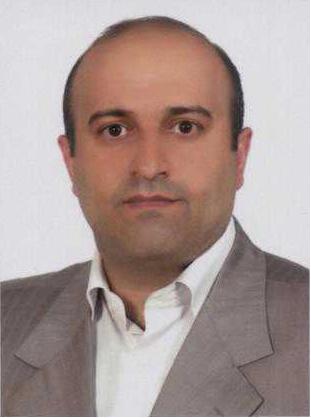 Professor Farhad Hosseinzadeh LotfiProfessor of Applied MathematicsDepartment of Mathematics, Science and Research Branch,Islamic Azad University, Tehran, IranAddress:Department of Mathematics, Faculty of Science, Science and Research Branch, Shohaday-e Hesarak Blvd.,University Sq., North End of Sattari Hwy., Tehran, IRAN.     Tel: +98 21 44865030, Fax: +98 21 44865030    3rd Fl., Blk. # 3, Vice-Presidency for Educational Affairs and Post-Graduate Studies, Central Organization of Islamic Azad University, Shohaday-e Hesarak Blvd.,University Sq., North End of Sattari Hwy., Tehran, IRAN.Tehran/ I.R.Iran Postal Code: 1477893855Tel: +98 21 44867227   My Profiles in Scopus and Google ScholarEDUCATION:University of Yazd, I. R. IRAN, B. Sc., Mathematics, 1987-1991.Islamic Azad University,Lahijan Branch,I. R. IRAN, M. Sc., Applied Mathematics (O. R.), 1992-1995.Science and ResearchBranch, Islamic Azad University, Tehran, I. R. IRAN,Ph. D., Applied Mathematics (O. R.),1996-1999.COURSES:UndergraduateOperations Research IOperations Research IILinear AlgebraFundamental MathematicsStatistic SciencesDifferential EquationPartial Differential EquationFoundations and Logic MathematicsDiscrete MathematicsSimulation of ComputerGraduateAdvanced Linear ProgrammingAdvanced Operations Research I, IIAdvanced Nonlinear ProgrammingAdvanced Engineering MathematicsData Envelopment Analysis I, IIAdvanced Data Envelopment Analysis I, IIGraph TheoryTransportationNetwork FlowsAdvanced Simulation of ComputerMultiple Criteria Decision MakingFuzzy SetContracts and Grants: Calculating Performance Evaluation, Ranking, Benchmarking, and Malmquist Productivity Index in Mellat BankCalculating Performance Evaluationin Melli BankCalculating Performance Evaluationin Ansar BankCalculating Performance Evaluation, Ranking, and Malmquist Productivity Index in several branches of Islamic Azad Universities Designing anoptimization problem(mathematical programming) for optimal production of Jam Polypropylene Co.Research and Related Activities:Areas of  SpecializationComplementary Problem in ORData Envelopment Analysis and Model BuildingData Envelopment Analysis and its ApplicationMultiple Criteria Decision MakingFuzzy Set and SystemResearchinProgress:DEA: Computational IssuesDEA: Constrained Facet AnalysisDEA Application: The Evaluation of Academic UnitsDEA ApplicationApplication of DEA in BankingSCIENTIFIC SOCIETY MEMBER:Member of Iranian Mathematical Society, since 1996Member of Multiple Criteria Decision Making (MCDM) Society, since 2000Member of Iranian Operations Research Society, since 2007Member of Iranian Data Envelopment Analysis Society, since 2013JOURNALS' EDITORAL BOARD/Editor-in-Chief:Editor-in-Chief and Member of editorial board of Data Envelopment Analysis and Decision Science, since 2007Member of editorial board of Journal of Applied Mathematical Sciences, since 2007Member of editorial board of Journal of Operational Research and Its Applications, since 2010Manager and Member of editorial board of International Journal of Industrial mathematics, since 2007Editor-in-Chief and Member of Editorial Board on Journal of New Researches in Mathematics, since 2014LIST OF PUBLICATIONS:Journal Papers:1997Farhad Hosseinzadeh Lotfi, S. Mehrabian and M. R. Alirezaee, (1997), "Determining the Comparative Efficiency of High Schools; An Application of Data Envelopment Analysis", Journal of Sciences, Islamic Azad University, Vol. 7, No. 23,  p. 403-420.1998Farhad Hosseinzadeh Lotfi, G. R. Jahanshahloo and A. memariani, (1998), "A Method for Finding Most Productive Scale Size (MPSS) by Multiple Objective Programming in Data Envelopment Analysis", Journal of Sciences, Islamic Azad University, Vol. 8, No. 29,30, pp. 2230-2240.2000Farhad Hosseinzadeh Lotfi, G. R. Jahanshahloo and A. Memariani, (2000), "A Method for Finding Common Set of Weights by Multiple Objective Programming in DEA", Southwest Journal of Pure and Applied Mathematics, Vol. 1, pp. 44-54.2002G. R. Jahanshahloo, M. Sanei and Farhad Hosseinzadeh Lotfi, (2002), "Comparison Efficiency of Basice DEA and CSW Models Ratio to Measure of Decision Making  Units Set", Journal of Sciences, Islamic Azad University, Vol. 12, No. 43, pp. 3421-3429.    2003G. R. Jahanshahloo, Farhad Hosseinzadeh Lotfi, N. Shoja and G. Tohidi, (2003), "A Method for Solving 0-1 Multiple Objective Linear Programming Problem Using Data Envelopment Analysis",  Journal of the Operations Research Society of Japan,Vol. 46, No. 2, pp. 189-202. (ISI)2004G. R.Jahanshahloo,  Farhad Hosseinzadeh Lotfi,  N. Shoja and G. Tohidi, (2004), "A Method For Generating All Efficient Solutions of a 0-1 Multi -Objective Linear Programming Problem", Asia-Pacific Journal of Operational Research, Vol. 21, No. 1, pp. 127-139. (ISI)G. R. Jahanshahloo, Farhad Hosseinzadeh Lotfi, N. Shoja, G. Tohidi andS. Razavyan, (2004), "The Outputs Estimation of a DMU According toImprovement of Its Efficiency",  Applied Mathematics and Computation, 147, pp.409-413. (ISI)G. R. Jahanshahloo, Farhad Hosseinzadeh Lotfi, N. Shoja, G. Tohidi andS. Razavyan, (2004), "A Method for Detecting Influential Observation in Radial DEAModels", Applied Mathematicsand Computation, 147, pp. 415-421. (ISI)G. R. Jahanshahloo, M. Sanei, Farhad Hosseinzadeh Lotfiand N. Shoja, (2004),  "Using The Gradient Line For Ranking DMUs in DEA", Applied Mathematics and Computation, 151, pp. 209-219. (ISI)G. R. Jahanshahloo, Farhad Hosseinzadeh Lotfi, N. Shoja, G. Tohidi andS. Razavyan, (2004),  "Ranking by Using l1-Norm in Data EnvelopmentAnalysis",  Applied Mathematics and Computation, 153, pp. 215-224. (ISI)G. R.Jahanshahloo, Farhad Hosseinzadeh Lotfi, N. Shoja, and M. Sanei, (2004), "An Alternative Approach for Equitable Allocation of Shared Costs by Using DEA", Applied Mathematics and Computation, 153, pp. 267-274. (ISI)G. R.Jahanshahloo, Farhad Hosseinzadeh Lotfi, N. Shoja, G. Tohidi andS. Razavyan, (2004),  "Input Estimation and Identification of Extra Inputs in Inverse DEA Models", Applied Mathematics and Computation, 156,  pp. 427-437. (ISI)G. R.Jahanshahloo, Farhad Hosseinzadeh Lotfiand M. Moradi, (2004), ''Sensitivity and Stability Analysis in DEA with Interval Data''Applied Mathematics and Computation, 156, pp. 463-477. (ISI)G. R.Jahanshahloo, Farhad Hosseinzadeh Lotfi, N. Shoja and G. Tohidi, (2004), "A Method for Finding Efficient DMUs in DEA by Using 0-1 LinearProgramming", Applied Mathematics and Computation, 159, pp. 37-45. (ISI)G. R.Jahanshahloo, Farhad Hosseinzadeh Lotfi, N. Shoja and G. Tohidi, (2004),  "A Method for Solving 0-1 Multiple Objective ProgrammingProblem, Using Data Envelopment Analysis Technique", Mathematical& Computational Appications,Vol. 9, No. 2, pp. 147-156. (ISI)G.R. Jahanshahloo, Farhad Hosseinzadeh Lotfi and M. Zohrehbandian, (2004),  "Estimation of Efficiency and Infinitesimals in Data Envelopment Analysis", Mathematical and Computational Applications (MCA),Vol. 9, No. 2, pp. 299-302. (ISI)Farhad Hosseinzadeh Lotfi and S. Kashanifar , (2004), "Finding a Good Site for Establishing Date Plant in Sistan-Baluchestan Province, by Applying Data Envelopment Analysis", Journal of Applied Mathematics, Vol. 1, No. 1, pp. 32-39.A.Divandari, M. Mahmoudi, G. R. Jahanshahloo, Farhad Hosseinzadeh Lotfi and F. Eshghi, (2004),  "Evalvation the Efficiency of Decision Making Uints by Applying DEA and its Applaication for the branches of Iran's Band Mellat", Journal of Applied Mathematics, Vol. 1, No. 1,  pp. 74-82.A.Divandari, M. Mahmoudi, G. R. Jahanshahloo, Farhad Hosseinzadeh Lotfi, V. B. Taleghani and M. Makkhi, (2004),  "Personal Designation to Achive a Relatively Hypothetical, Desird Situation Using DEA in Bank Mellat Iran",  Journal of Applied Mathematics, Vol. 1, No. 2, pp. 1-10.A.Shahvarani , M. M. Maasoumi, Farhad Hosseinzadeh Lotfi and R. Matinpour, (2004),  "The Resons of Decline of Education in the Field of Mathematics of the First Garde in High School, the Cities of West of Guilan",  Journal of Applied Mathematics, Vol. 1, No. 3,  pp. 1-16.A.Medghalchi, Farhad Hosseinzadeh Lotfi and E. Firozian, (2004), "Application of Computers in Mathematics Education of Iran School", Journal of Applied Mathematics, Vol. 1, No. 3, pp. 17-35.2005G. R. Jahanshahloo, Farhad Hosseinzadeh Lotfi, N. Shoja and G. Tohidi, (2005), "Sensitivity and Stability Analysis in DEA", Journal of the Operational Research Society,56, pp. 342-345. (ISI)G. R. Jahanshahloo ,Farhad Hosseinzadeh Lotfi and M. Zohrehbandian, (2005), "Notes On Sensitivity and Stability of the Classifications of Returns to Scale in Data Envelopment Analysis",  Journal of Productivity Analysis, 23, pp. 309-313. (ISI)G.R. Jahanshahloo ,A. Memariani, Farhad Hosseinzadeh Lotfi and N. Shoja, (2005), "A FeasibleInterval for Weights in Data Employment Analysis", Applied Mathematics and Computation, 160, pp. 155-168. (ISI)G. R. Jahanshahloo, Farhad Hosseinzadeh Lotfi and M. Moradi, (2005), "A DEA Approach for Fair Allocation of Common Revenue", Applied Mathematics and Computation, 160, pp. 719-724. (ISI)G.R.Jahanshahloo,Farhad Hosseinzadeh Lotfi, H. Zhiani Rezai and F. Rezri Balf, (2005), "Using Monte Carlo Method for Ranking Efficient DMUs", Applied Mathematics and Computation, 162, pp. 371-379.R. Farzipoor Saeen, A. Memariani and Farhad Hosseinzadeh Lotfi, (2005), "The Effect of Correlation Coefficient Among Multiple Input Vectors on the Efficiency Mean in DEA", Applied Mathematics and Computation, 162, pp. 503-521. (ISI)G. R. Jahanshahloo, Farhad Hosseinzadeh Lotfi and M. Zohrehbandian, (2005), "Finding the Piecewise Linear Frontier Production Function in DEA", Applied Mathematics and Computation, 163, pp. 483-488. (ISI)R. Farzipoor Saeen, A. Memariani and Farhad Hosseinzadeh Lotfi, (2005), "Determining Relative Efficiency of Slightly Non-homogeneous Decision Making Units by DEA a Case Study in IROST", Applied Mathematics and Computation, 165,  pp. 313-328. (ISI)G. R. Jahanshahloo, A. Memariani, Farhad Hosseinzadeh Lotfi and H. Z. Rezai, (2005), "A Note on Some of DEA Models and Finding Efficiency and Complete Ranking Using Common Set of Weights",  Applied Mathematics and Computation, 166, 2, pp. 265-281. (ISI)G. R.Jahanshahloo, Farhad Hosseinzadeh Lotfi, N. Shoja, G. Tohidi and S. Razavyan, (2005), "The Identification of Nondominated and Efficient Paths on a Network", Applied Mathematics and Computation, 169,  pp. 866-873. (ISI)G. R.Jahanshahloo, Farhad Hosseinzadeh Lotfi, N. Shoja and G. Tohidi, (2005), "A Method For Generating All Efficient Solutions of 0-1 Multi -Objective Linear Programming Problem", Applied Mathematics and Computation, 169,  pp. 874-886. (ISI)G. R.Jahanshahloo,Farhad Hosseinzadeh Lotfi, N. Shoja, G. Tohidi and S. Razavyan, (2005), "A One-Model Approach to Classification and Sensitivity Analysis in DEA",  Applied Mathematics and Computation, 169,  pp. 887-896. (ISI)G. R.Jahanshahloo, Farhad Hosseinzadeh Lotfi, N. Shoja, G. Tohidi and S. Razavyan, (2005), "Sensitivity of Efficiency Classifications in the Inverse DEA Moldels",Applied Mathematics and Computation, 169, PP. 905-916.G. R. Jahanshahloo,FarhadHosseinzadeh Lotfi, N. Shoja, G. Tohidi and S. Razavyan, (2005), "Undesirable Inputs and Outputs in DEA Models",Applied Mathematics and Computation, 169,  PP.917-925. (ISI)G. R.Jahanshahloo,Farhad Hosseinzadeh Lotfi and M. Zohrehbandian, (2005), "Finding the Efficiency Score and RTS Characteristic of DMUs by Means of Ientifying the Efficient Frontier in DEA", Applied Mathematics and Computation, 170, pp. 985-993. (ISI)Farhad Hosseinzadeh Lotfi ,G. R. Jahanshahloo, N. Shoja, G. Tohidi andS. Razavyan, (2005), "Using Inverse DEA Model for Improvement Efficiency and Estimating Outputs/Inputs and Extra Inputs of DMUs", International Mathematics Journal, Vol. 6, No. 1,  pp. 7-20.G. R.Jahanshahloo,Farhad Hosseinzadeh Lotfi, N. Shoja, G. Tohidi andS. Razavyan, (2005), "A Modified DEA Model for Classification and Sensitivity Analysis of DMUs", International Mathematics Journal, Vol.6, No. 1,  pp. 21-30.B. Daneshian, G. R. Jahanshahloo, Farhad Hosseinzadeh Lotfi, T. Allahviranloo and S. Mehrabian, (2005), "The Overall Assurance Interval for the Non-Archimedean Epsilon in DEA Model", Mathematical and Computational Applications, Vol. 10, No. 3,  pp. 387-393. (ISI)G. R.Jahanshahloo, Farhad Hosseinzadeh Lotfi and S. Sohraiee, (2005), "Suitability and Redundancy of Non-Homogeneous Weight Restriction in the BCC Model and Effect of Imposing of Non-Homogeneous Weight Restriction on PPS",  Mathematical Scientific Journal, Vol. 1, No. 2,  pp. 5-25.Farhad Hosseinzadeh Lotfi and S. Aghakhani, (2005), “The Evaluation of the Function of Teaching Mathematics in Countries in TIMS with Help of Data Covering Analysis",  Mathematical Scientific Journal, Vol. 1, No. 2, pp. 27-49.G. R.Jahanshahloo, Farhad Hosseinzadeh Lotfi, F. Rezai Balf, M. A. Jahantighey and Sh. Abolghasemzadeh, (2005), "Application of Discriminate Analysis on Interval Data for Predicting of Conditional Students",  Mathematical Scientific Journal, Vol. 1, No. 3, pp. 9-14.Farhad Hosseinzadeh Lotfi, G. R. Jahanshahloo, M. Rostamy-Malkhalifeh and R. Shahverdi, (2005), "Revenue Efficiency and Revenue Malmquist Productivity Index with Interval Data", Mathematical Scientific Journal, Vol. 1, No. 3,  pp. 31-42.G. R. Jahanshahloo, Farhad Hosseinzadeh Lotfi, A. Foroghi and F. Hamzezadeh, (2005), "Relation Between Definition of Efficient Didection", Journal of Applied Mathematics, Vol. 2, No. 5,  pp. 1-6.2006G. R.Jahanshahloo, Farhad Hosseinzadeh Lotfi, and M. Izadikhah, (2006), "An Algorithmic Method to Extend TOPSIS for Decision Making Problems with Interval Data", Applied Mathematics and Computation, 175,  pp. 1375-1384. (ISI)G. R.Jahanshahloo, Farhad Hosseinzadeh Lotfi, and M. Izadikhah, (2006), "Extension of the TOPSIS Method for Decision–Making Problems with Fuzzy Data", Applied Mathematics and Computation, 181, PP. 1544-1551. (ISI)G. R. Jahanshahloo,Farhad Hosseinzadeh Lotfi and S. Sahraiee, (2006), "Egoist's dilemma with Interval Data", Applied Mathematics and Computation, 183,  pp. 94-105. (ISI)A. Divandari,  G. R. Jahanshahloo, Farhad Hosseinzadeh Lotfi and F. Rezai balf, (2006),  "The Congestion Estimation of Personnel and Evaluation Amount of its Discretionary Outputs in Banks of Iran on Application of DEA",  International Mathematical Forum,  Vol. 1, No. 15,   PP. 723-732.Farhad Hosseinzadeh Lotfi, M. Navabakhsh, F. Rezai balf, M.A. Jahantighey and Sh. Abolghasemzadeh, (2006), "Application of Malmquist Productivity Index on Interval Data Education Groups", International Mathematical Forum, Vol. 1, No. 16,  PP. 753-762.M. Navabakhsh, G.R. Jahanshahloo, Farhad Hosseinzadeh Lotfi and Z. Taeb, (2006), "Revenue Malmquist Productivity Index And Application In Bank Branch", Internation0al Mathematical Forum, Vol. 1, No. 25, PP. 1233-1247.G.R. Jahanshahloo, Farhad Hosseinzadeh Lotfi and H. Bagherzadeh Valami, (2006),  "Malmquist Productivity Index with Interval and Fuzzy Data An Application of Data Envelopment Analysis", International Mathematical Forum, Vol. 1, No. 33,  PP. 1607-1623.A. Divandari, G. R. Jahanshahloo, Farhad Hosseinzadeh Lotfi, H. Nikoomaram and F. Rezai Balf, (2006),  "O.R. Theory and it's Application, Multi-Component Commercial Bank Branch Progress and Regress: An Application of Data envelopment Analysis", International Mathematical Forum, Vol. 1, No. 33, PP. 1635-1644.Farhad Hosseinzadeh Lotfi, G.R. Jahanshahloo and S. Razmian, (2006), "A Buyer-Seller  Game Model for Selection and Negotiation of Purchasing Bids on Interval Data", International Mathematical Forum, Vol. 1, No. 33, PP. 1645-1657.2007G.R. Jahanshahloo,Farhad Hosseinzadeh Lotfi, H. Zhiani Rezai and F. Rezri Balf, (2007), "Finding Strong Defining Hyperplanes of Production Possibility Set", European Journal of Operational Research, 177, 2007,  pp. 42-54. (ISI)Farhad Hosseinzadeh Lotfi, G.R. Jahanshahloo, F. Rezai balf and H. Zhiani Rezai, (2007), ''Ranking of DMUs on Interval Data by DEA'', International Mathematical Forum, Vol. 2, No. 4,  PP. 159-166.Farhad Hosseinzadeh Lotfi, G. R. Jahanshahloo, M. Ahadzadeh Namin and Z. Iravani, (2007), ''A Generalized Model in Presence Undesirable Factors'', International Mathematical Forum, Vol. 2, No. 9, PP. 403-412.Farhad Hosseinzadeh Lotfi, G.R. Jahanshahloo, M. Izadikhah and M. Esmaeili, (2007), ''Ranking DMUs with Interval Data Using Interval Super-Efficiency Index'', International Mathematical Forum, Vol. 2, No. 9,  PP. 413-420.B. Daneshian, Farhad hosseinzadeh Lotfi and H. Zhiani Rezai, (2007), "Internal Layers Method in Presence of Special Data Structure in DEA", International Mathematical Forum, Vol. 2, No. 9, pp. 421-427.Farhad Hosseinzadeh Lotfi , M. Navabakhs, A. Tehranian and M. Rostamy-Malkhalifeh, R. Shahverdi, (2007), ''Ranking Bank Branches with Interval Data the Application of  DEA'',  International Mathematical Forum, Vol. 2, No. 9,  PP. 429-440.Farhad Hosseinzadeh Lotfi, G.R. Jahanshahloo, R. Shahverdi and M. Rostamy- Malkhalifeh, (2007), "Cost Efficiency and Cost Malmquist Productivity Index with Interval Data", International Mathimatical Forum, Vol. 2, No. 9,  PP. 441-453. Farhad Hosseinzadeh Lotfi, G.R. Jahanshahloo, M. Esmaeili and M. Izadikhah, (2007), "Sensitivity Analysis of Efficient Units in Data Envelopment Analysis", International Mathematical Forum, Vol. 2, No. 29, pp. 1421-1429.M. Navabakhsh,  G.R. Jahanshahloo, Farhad HosseinzadehLotfi, T. Allahviranloo, F. Rezai balf  and H. Zhiani Rezai, (2007), "Finding Suitable Benchmark for Inefficient Commercial Bank Branches, Application of DEA", International Journal of  Contemporary  Mathematics Sciences, Vol. 2, No. 4, PP. 183-193.M. Navabakhsh, Farhad Hosseinzadeh Lotfi, T. Allahviranloo, F. Rezai balf  and H. Zhiani Rezai, (2007), "The Output Estimation and Improvement of Efficiency on Interval Data in DEA",  International Journal of  Contemporary  Mathematics Sciences, Vol. 2, No. 4,  PP. 195-201.G.R. Jahanshahloo,Farhad Hosseinzadeh Lotfi, M. Adabitabar Firuzja, T. Allahviranloo and E. Zahedy Alamdary, (2007), "Ranking DMUs with Fuzzy Data in DEA", International Journal of  Contemporary  Mathematics Sciences, Vol. 2, No. 5,  PP. 203-211.G.R. Jahanshahloo, Farhad Hosseinzadeh Lotfi, F. Rezai Balf and P. Zamani, (2007), "Finding the Piecewise Linear Frontier Production Function in DEA with Interval Data", International Journal of Contemporary Mathematics Sciences, Vol. 2, No. 12, pp. 571-580.Farhad Hosseinzadeh Lotfi, G.R. Jahanshahloo and D. Akbarian, (2007), "New Insights into Cost Malmquis Productivity Index", International Journal of Contemporary Mathematics Sciences, Vol. 2, No. 12, pp. 581-590. J. Pakzad , Farhad Hosseinzadeh Lotfi and G.R. Jahanshahloo, (2007), "Assessment of New Towns Self Sufficiency Based on Work and Non-Work Trips by Mathematical Models", International Journal of  Contemporary  Mathematics Sciences, Vol. 2, No. 12,  pp. 591-600.Farhad Hosseinzadeh Lotfi , G.R. Jahanshahloo and M. Alimardani, (2007), "A New Approach for Efficiency Measures by Fuzzy Linear Programming and Application in Insurance Organization", Applied Mathematical Sciences, Vol. 1, No. 14, pp. 647-663.G.R. Jahanshahloo, Farhad Hosseinzadeh Lotfi, H. Nikoomaram and M. Alimardani, (2007), "Using a Certain Linear Ranking Function to Measure the Malmquest Productivity Index with Fuzzy Data and Application in Insurance Organization", Applied Mathematical Sciences, Vol. 1, No. 14,  pp. 665-680.Farhad Hosseinzadeh Lotfi, G.R. Jahanshahloo and M. Esmaeili, (2007), "Classification of Decision Making Units with Interval Data Using SBM Model", Applied Mathematical Sciences, Vol. 1, No. 14, pp. 681-689.Farhad Hosseinzadeh Lotfi, G. Tohidi and T. Soleimany, (2007), "Interval Network DEA", Applied Mathematical Sciences, Vol. 1, No. 15, pp. 697-710.Farhad. Hosseinzadeh Lotfi and M. Vaez Ghasemi, (2007), "Malmquist Productivity Index on Interval Data in Telecommunication Firms, Application of Data Envelopment Analysis", Applied Mathematical Sciences, Vol. 1, No. 15, pp. 711-722.Farhad Hosseinzadeh Lotfi, G.R. Jahanshahloo, F. Rezai balf  and H. Zhiani Rezai, (2007), "Finding the Minimize Summation for Location of Facility in a Convex Set with Fuzzy Data",  Applied Mathematical Sciences, Vol. 1, No. 16, pp. 749-759.K.H. Azizi, F. Hosseinzadeh Lotfi, S. Saati and AR. Vahidi, (2007), "Ranking the Electricity Producer Companies in View of Manpower Efficiency by DEA", Applied Mathematical Sciences, Vol. 1, No. 16, pp. 761-768.K.H. Azizi,Farhad Hosseinzadeh Lotfi, S. Saati and AR. Vahidi, (2007), "Manpower Efficiency in Electricity Producer Companies  in the view of Economic Management; Some Approaches for Increment of Efficiency in Inefficient Companies by DEA", International Journal of  Mathematical Analysis, Vol. 1, No. 5, pp. 229-236.Farhad Hosseinzadeh Lotfi, G.R. Jahanshahloo and M. Esmaeili, (2007), "Non-Discretionary Factors and Imprecise Data in DEA", International Journal of Mathematical Analysis, Vol. 1, No. 5,  pp. 237-246.Farhad Hosseinzadeh Lotfi, G.R. Jahanshahloo and M. Esmaeili, (2007), "Classification of Returns to Scale Under Weight Restrictions", International Journal of Mathematical Analysis, Vol. 1, No. 5, 2007,  pp. 247-255.G.R.Jahanshahloo, HelcioViera Junior, Farhad Hosseinzadeh Lotfi, and D. Akbarian, (2007), "A new  DEA Ranking System Based on Changing the Reference Set", European Journal of Operational Research, 181,  pp.331-337. (ISI)Farhad Hosseinzadeh Lotfi, G.R. Jahanshahloo, F. Rezai Balf and H. Zhiani Rezai, (2007), "Discriminate Analysis of Imprecise Data", Applied Mathematical Sciences, Vol. 1, No. 15, pp. 723-737.T. Allahviranloo, Farhad Hosseinzadeh Lotfiand M. Adabitabar Firozja, (2007), ''Fuzzy Efficiency Measure with Fuzzy Production Possibility Set'', Application and Applied Mathematics, Vol.2, No. 2, pp. 152-166.Farhad Hosseinzadeh Lotfi, G.R. Jahanshahloo, M. Ahadzadeh Namin and Z. Iravani, (2007), ''Undesirable Factors in Efficiency Evaluation whit Interval Data'', International Mathematical Forum, 2, No. 64,  pp. 3155-3167.Hosseinzadeh Lotfi F., G.R. Jahanshahloo and M. Esmaeili, (2007), ''An Alternative Approach in the Estimation of Returns to scale Under Weight Restrictions'', Applied Mathematics and Computation, 189, pp. 719-724. (ISI)Fahad rHosseinzadeh Lotfi, G.R. Jahanshahloo and M. Esmaeili, (2007), ''Sensitivity Analysis of Efficient Units in the Presence of Non-Discretionary Inputs'', Applied Mathematics and Computation, 190, pp. 1185-1197. (ISI)G. R. Jahanshahloo, Farhad Hosseinzadeh Lotfi, F. Rezai Balf and H. Zhiani Rezai, (2007), ''Discriminate Analysis of Interval Data Using Monte Carlo Method in Assessment of Overlap'', Applied Mathematics and Computation, 191, pp. 521-532. (ISI)Farhad Hosseinzadeh Lotfi, F.  Rezai Balf, M. Adabitabar Firozja and S. A. Hosseiny Matikolai, (2007), ''selection of an Eligible Benchmark for Interval Decision Making Units with Input Contraction '', Applied Mathematical Sciences,  Vol. 1, No. 16,  pp. 769-777.Farhad Hosseinzadeh Lotfi , G.R. Jahanshahloo, T. Allahviranloo, E. Noroozi, and A. A. Hosseinzadeh, (2007), ''Equitable Allocation of Shared Costs on Fuzz y Environment'', International Mathematical Forum,  Vol. 2, No. 65, pp. 3199-3210.G.R. Jahanshahloo, M. Zohrehbandian, Farhad Hosseinzadeh Lotfi, M. Ghadimi, M. Ahadzadeh Namin and M. Hokkamzadeh, (2007), ''DEA Efficiency Analysis with Identifying Efficient and Full-Inefficient Frontier'', International Mathematical Forum,  Vol. 2, No. 64, pp. 3191-3198.K.H. Azizi, Farhad Hosseinzadeh Lotfi and A. R. Vahidi, (2007), ''Determining of economic Optimal Strategy for Increment of the Electricity Supply Industry in Iran by DEA'', International Mathematical Forum,  Vol. 2, No. 64, pp. 3181-3189.Farhad Hosseinzadeh Lotfi, M.E. Mohammad Pourzarandi, M. Ahadzadeh Namin, M.A. Jahantigey and SH. Abolghasemzadeh, (2007), ''Congestion in Stochastic DEA for Restructure Strategy: An Application to Iranian Commercial Banks'', International Mathematical Forum, Vol. 2, No. 64, pp. 3169-3180.R. Saneifard, T. Allahviranloo, Farhad  Hosseinzadeh Lotfi and N. Mikaeilvand, (2007), ''Euclidean Ranking DMUs with Fuzzy Data in DEA'', Applied Mathematical Sciences,  Vol. 1, No. 60, pp. 2989-2998.Farhad Hosseinzadeh lotfi, T. Allahviranloo, M. Alimardani Jondabeh and N. A. Kiani, (2007), ''A New Method for Complex Decision Making Based on TOPSIS for Complex decision Making Problems with Fuzzy Data'', Applied Mathematical Sciences,  Vol. 1, No. 60,  pp. 2981-2987.G.R. Jahanshahloo, H. Vieira Junior, Farhad Hosseinzadeh Lotfi and D. Akbarian, (2007), "An Assurance Interval for an Non-Archimedean Number DEA Models", Mathematics Scientific Journal, Vol. 3, No. 2, pp. 19-26.M. Izadikhah and Farhad Hosseinzadeh Lotfi, (2007), "Sensitivity Analysis of Units with Interval Data in DEA", International Mathematical Forum, Vol. 2, No. 42, pp. 2083-2097.2008G.R. Jahanshahloo, Farhad Hosseinzadeh Lotfi, F. Rezai Balf and H. Zhiani Rezai, (2008), ''Using Monte Carlo Method for Ranking Interval Data'', Applied Mathematics and Computation, 201, pp. 613-620. (ISI)G.R. Jahanshahloo, Farhad Hosseinzadeh lotfi, M. Alimardani Jondabeh, SH. Banihashemi and L. Lakzaie, (2008), ''Cost Efficiency Measurement with Certain on Fuzzy Data and Application in Insurance Organization'', Applied Mathematical Sciences,  Vol. 2, No. 1,  pp. 1-18.T. Allahviranloo, Farhad Hosseinzadeh lotfi, M. K.H. Kiasary, N. A. Kiani and L. Alizadeh, (2008), ''Solving Fully Fuzzy Linear Programming Problem by the Ranking Function'', Applied Mathematical Sciences, Vol. 2, No. 1, 2008,  pp. 19-32.N. Shoja, Farhad Hosseinzadeh Lotfi, G.R. Jahanshahloo, A. Memariani, M. Fallah Jelodar and A. Gholamabri, (2008), ''Modified Model for Finding Unique Optimal Solution In DEA'', International Mathematical Forum,  Vol. 3, No. 29, pp. 1445-1450.G.R. Jahanshahloo, Farhad Hosseinzadeh lotfi, B. Daneshian, H. Bagherzadeh Valami and Y. Qolami, (2008), ''Ranking Units in data Envelopment Analysis by Pessimistic Weights'', Applied Mathematical Sciences,  Vol. 3, No. 29,  pp. 1451-1455.G.R.Jahanshahloo, Farhad Hosseinzadeh lotfi and H. Bagherzadeh Valami, (2008), "Sensitivity Analysis of CCR-Efficient Units in the Presence of the Indicator with Limited Source'', Applied Mathematical Sciences, Vol. 3, No. 30, pp. 1457-146.G. R.Jahanshahloo, Farhad Hosseinzadeh lotfi, M. Sanei and M. Fallah Jelodar, (2008), ''Review of Ranking Models In DEA'', Applied Mathematical Sciences,  Vol. 2, No. 29, pp. 1431-1448.Farhad Hosseinzadeh lotfi  and B. Mansouri, (2008), "The Extended DEA/DA Approach of Models with Undetermined Restrictions'', Applied Mathematical Sciences,  Vol. 2, No. 30,  pp. 1449-1464.H. Heidari, G.R. Jahanshahloo and Farhad Hosseinzadeh lotfi, (2008), "An Improvement to the Concept of Congestion in DEA"', The Journal of Damghan University of Basic Sciences,  Vol. 2, No. 2, pp. 101-109.Farhad Hosseinzadeh Lotfi and M. Esmaeili, (2008), "On FDH Context-Dependent DEA", Mathematical Sciences, Vol. 2, No. 4, pp. 391-400.N. Mikaeilvand, T. Allahviranloo, Farhad Hosseinzadeh Lotfi and M. Khorasani Kiasary, (2008), "Fully Fuzzy linear Programming Problem with Positive or Negative Core", Far east Journal of Applied Mathematics,  Vol. 33, Issue 3, pp.337-350.    2009M.Abbaspour, Farhad Hosseinzadeh Lotfi, A.R. Karbassi, E. Roayaei, H. Nikomaram, (2009), "Development of the Group Malmquist Productivity Index on non-discretionary Factors",  International Journal of Environmental Research,  Vol. 3, No. 1, pp. 109-116. (ISI)G.R. Jahanshahloo, Farhad Hosseinzadeh Lotfi and A. R. Davoodi, (2009), "Extension of TOPSIS for Decision-Making Problems with Interval Data: Interval Efficiency", Mathematical and Computer Modeling, 49, pp. 1137-1142. (ISI)Farhad Hosseinzadeh Lotfi, T. Allahviranloo, M. Alimardani Jondabeh and L. Alizadeh, (2009), "Solving a Full Fuzzy Linear Programming Using Lexicography Method and Fuzzy Approximate Solution", Applied Mathematical Modeling, 33, pp. 3151-3156. (ISI)G. R. Jahanshahloo, Farhad Hosseinzadeh Lotfi, M. Rostami Malkhalifeh and M. Ahadzadeh Namin, (2009), "A Generalized Model for Data Envelopment Analysis with Interval Data", Applied Mathematical Modeling, 33, pp. 3237-3244. (ISI)Farhad Hosseinzadeh Lotfi, A. A. Noora, G. R. Jahanshahloo, J. Jablonsky, M. R. Mozaffari and J. Gerami, (2009), "A MOLP Based Procedure for Finding Efficient Units in DEA Models", CEJOR,  17,  pp. 1-11. (ISI)N. Malekmohammadi, Farhad Hosseinzadeh Lotfi and A. B. Jaafar, (2009), "Imprecise DEA for Setting Scale Efficient Targets", International Journal of Mathematics Analysis, Vol. 3, No. 16, pp. 747-756.N. Malekmohammadi, Farhad Hosseinzadeh Lotfi and A. B. Jaafar, (2009), "Centralized Resource Allocation in DEA with Interval Data: An Application to Commercial Banks in Malaysia", International Journal of Mathematics Analysis, Vol. 3, No. 16, pp. 757-764.G. R. Jahanshahloo, Farhad Hosseinzadeh Lotfi and B. Azmi, (2009), "Target Setting in the Case of Bounded Aggregate Outputs", International Journal of Mathematics Analysis, Vol. 3, No. 19, pp. 931-942.H. Ranjbar, Farhad Hosseinzadeh Lotfi, M. R. Mozaffari and J. Gerami, (2009), "Finding Defining Hyperplanes with Variable Returns to Scale Technology", International Journal of Mathematics Analysis, Vol. 3, No. 19,  pp. 943-954.V. Rezaie, G. R. Jahanshahloo, Farhad Hosseinzadeh Lotfi and M. Khanmohammadi, (2009), "Ranking DMUs by Ideal Points in DEA", International Journal of Mathematics Analysis, Vol. 3, No. 20, pp. 919-929.L. Tamaddon, G. R. Jahanshahloo, Farhad Hosseinzadeh Lotfi, M. R. Mozaffari and K. Gholami, (2009), "DEA of Missing Data in Crisp and Interval Cases", International Journal of Mathematics Analysis, Vol. 3, No. 20,  pp. 955-969.S.H. Mohammadi Dareshoori, G. R. Jahanshahloo and  Farhad  Hosseinzadeh Lotfi, (2009), "Forecasting Suitable Benchmarks in DEA", International Journal of Mathematics Analysis, Vol. 3, No. 20, pp. 958-1001.Z. Gheleg Beigi, Farhad Hosseinzadeh Lotfi, A.A. Noora, M.R. Mozaffari, K. Gholami and F. Dehghan, (2009), "Sensitivity and Stability Analysis in DEA on Interval Data by Using MOLP Methods", Applied Mathematical Sciences, Vol. 3, No. 18,  pp. 891-908.E. Najafi, M. B. Aryanegad Farhad Hosseinzadeh Lotfi and A. Ebnerasoul, (2009), "Efficiency and Effectiveness Rating of Organization with Combined DEA and BSC", Applied Mathematical Sciences, Vol. 3, No. 26, pp. 1249-1264.Farhad Hosseinzadeh Lotfi, G.R. Amin, S.A. Kharazmi and R. Enayati, (2009), "Improving Efficiency Scores of Inefficient Units with Restricted Primary Resources", Applied Mathematical Sciences, Vol. 3, No. 52, pp. 2594-2602.Farhad Hosseinzadeh Lotfi, G.R. Jahnashahloo, A.R. Vahidi and A. Dalirian, (2009), "Efficiency and Effectiveness in Multi-Activity Network DEA Model With Fuzzy Data", Applied Mathematical Sciences, Vol. 3, No. 52, pp. 2603-2618.Z. Iravani, Farhad  Hosseinzadeh Lotfi and M. Ahadzadeh Namin, (2009), "An Algorithm for the Calculation of Progress or Regress via TOPSIS and Malmquist Productivity Index", Applied Mathematical Sciences, Vol. 3, No. 52,  pp. 2553-2562.Farhad Hosseinzadeh Lotfi, T. Allahviranloo, M.R. Mozaffari and J. Gerami, (2009), "Basic DEA Models in the Full Fuzzy Position", International Mathematical Forum, Vol. 4, No. 20, pp. 983-993.Farhad Hosseinzadeh Lotfi, M. Adabitabar Firozja and V. Erfani, (2009), "Efficiency Measures in DEA with Fuzzy and Ordinal Data", International Mathematical Forum, Vol. 4, No. 20, pp. 995-1006.T. Allahviranloo, Farhad  Hosseinzadeh Lotfi, L. Alizadeh and N.A. Kiani, (2009), "Degeneracy in Fuzzy Linear Programming Problems", The Journal of Fuzzy Mathematics, Vol. 17, No. 2,   pp. 389-401.G. R. Janahshahloo, Farhad Hosseinzadeh Lotfi, R. Shahverdi, M. Adabitabar, M. Rostami Malkhalifeh and S. Sohraiee, (2009), "Ranking DMUs by L1-Norm with Fuzzy Data in DEA", Chaos, Solitons & Fractals, 39, pp. 2294-2302. (ISI)Farhad Hosseinzadeh Lotfi, A.A. Noora, H. Nikoomaram, M. Alimardani and M. Modi, (2009), "Using LR-Fuzzy Numbers Data to Measure the Efficiency and the Malmquist Productivity Index in DEA; and it's Application in Insurance Organizations", International Journal of Industrial Mathematics, Vol. 1, No. 1, pp. 55-68.M. Abbaspour, Farhad  Hosseinzadeh Lotfi, M. Khalaji Asadi and S. Ghazi, (2009), "Design For Optimum Utilization of Integrated Energy Systems with Application to Rural Areas", ISESCO Science and Technology Vision, Vol. 5, No. 8, pp. 18-25. (ISI)F. Beik, Farhad Hosseinzadeh Lotfi,and A. Shahvarani, (2009), "Search Students Belief about Mathematics Group Work in Problem Solving", Journal of Applied Mathematics, Vol. 6, No. 22, pp. 35-50. 2010Farhad Hosseinzadeh Lotfi, M. Rostami-Malkhalifef and Z. Moghaddas, (2010), "Modified Picewise Linear DEA Model", European Journal of Operational Research, 205, pp. 729-733. (ISI)A. Ebrahimnejad, S.H. Nasseri, Farhad Hosseinzadeh Lotfi and M. Soltanifar, (2010), "A Primal-Dual Method for Linear Programming Problems with Fuzzy Variables", European Journal of Industrial Engineering, Vol. 4, No. 2,pp. 189-209. (ISI)Farhad Hosseinzadeh Lotfi, G.R. Jahanshahloo, M. Soltanifar, A.  Ebrahimnejad and S.M. Mansourzadeh, (2010), "Relationship between MOLP and DEA on Output-Orientated   CCR Dual Model", Expert Systems with Application, 37, pp. 4331-4336. (ISI)F. Rezai Balf, Farhad Hosseinzadeh Lotfi, Sh. Abolghasemzadeh and N. Taheri Karkaj, (2010), "Congestion with Fuzzy Data", International Mathematical Forum, Vol. 5, No. 29, pp. 1417-1428.M.M. Masoumi, Farhad Hosseinzadeh Lotfi and A.M. Mobasseri, (2010), "DEA and Multi-Objective Shortest Path Problems", Contemporary Engineering Sciences, Vol. 3, No. 2, pp. 53-62.Farhad Hosseinzadeh Lotfi, S. Sohriee and M. Anisi, (2010), "Evaluation of ATwo-Person Games with Fuzzy Data", Applied Mathematical Sciences, Vol.3, No. 1, pp. 41-51.N. Malekmohammadi, Farhad Hosseinzadeh Lotfi and A. Jaafar, (2010), "Imprecise Centralized Resource Allocation in DEA", Applied Mathematical Sciences, Vol.4, No. 25, pp. 1241-1257.S. Sohraiee and Farhad Hosseinzadeh Lotfi, (2010), "A Satisfying Game Theory Approach for Efficiency Evaluation with Interval Data", Applied Mathematical Sciences, Vol.4, No. 27, pp. 1337-1353.S. Sohraiee, Farhad Hosseinzadeh Lotfi and M. Anisi, (2010), "Two-Person Games with Interval Data", Applied Mathematical Sciences, Vol.4, No. 28, pp. 1355-1365.Farhad Hosseinzadeh Lotfi, M. Alimardani Jondabeh and M. Faizrahnamoon, (2010), "Sensitivity Analysis in Fuzzy Environment", Applied Mathematical Sciences, Vol.4, No. 33, pp. 1635-1646.Farhad Hosseinzadeh Lotfi and P. Hasanpour, (2010), "Evaluation of Performance in Network DEA with Undesirable and Non-Discretionary Data", Applied Mathematical Sciences, Vol.4, No. 34, pp. 1691-1702.Farhad Hosseinzadeh Lotfi, F. Rezaie Balf and A. Taghavi, (2010), "Using lexicographicparametric programming for identifying efficient hyperpalnes in DEA",  Iranian Journal of Optimization, 1, pp. 212-231.Farhad Hosseinzadeh Lotfi, M.M. Maasoomi, G. R. Jahanshahloo and R. Fallahnejad, (2010), "Targets with Bounded Aggregate Outputs in DEA", Journal of Sciences, Vol. 19, No.74/1, pp. 89-97.Farhad Hosseinzadeh Lotfi, M.B. Aryanezhad, S. A. Ebnrasoul and S. E. Najafi, (2010), "Evaluating Productivity in the Units of the Powerhouse Collection by Using Malmquist Index", Journal of Industrial Management, Vol. 4, No.10, pp. 29-42.Farhad Hosseinzadeh Lotfi, A.A. Noora, G.R. Jahanshshloo, J. Gerami and F. Mozaffari, (2010), "Characterization of Efficient Points of the Production Possibility Set Under Variable Returns to Scale in DEA", Iranian Journal of Optimization, Vol. 2, No.1, pp. 50-61.Farhad Hosseinzadeh Lotfi, S. J. Sadjadi, A. Khaki and S. E. Najafi, (2010), "A Combined Interval Net DEA and BSC for Evaluating Organizational Efficiency", Applied Mathematical Sciences, Vol. 4, No.40, pp. 1975 – 1999.Farhad Hosseinzadeh Lotfi, G.R. Jahanshahloo, A. Ebrahimnejad, M. Soltanifar and S. M. Mansourzadeh, (2010), "Target Setting in the General Combined-Oriented CCR Model Using an Interactive MOLP Method", Journal of Computational and Applied Mathematics, Vol. 234, No.1, pp. 1-9.(ISI)N. Moharramnejad, E. Roayaii, Farhad Hosseinzadeh Lotfi, A.H. Javid and F. Razavian, (2010), "Developing an expert system and fuzzy-based model for the oil spill environmental risk assessment", Journal of Food, Agriculture & Environment, Vol.8 (2), pp. 919-923. (ISI)Farhad Hosseinzadeh Lotfi , A.A. Noora, G.R. Jahanshahloo, M. Khodabakhshi, A. Payan, (2010), "A linear programming approach to test efficiency in multi-objective linear fractional programming problems", Applied Mathematical Modelling, Vol. 34, pp. 4179–4183. (ISI)A. Ebrahimnejad, S. H. Nasseri and Farhad Hosseinzadeh Lotfi, (2010), "Bonded Linear Programs With Trapezoidal Fuzzy Numbers", International Journal of Uncertainty Fuzziness and Knowledge-Based Systems, Vol. 18, No. 3, pp. 269–286. (ISI)G.R. Jahanshahloo, Farhad Hosseinzadeh Lotfi, M. Khanmohammadi, M. Kazemimanesh and V. Rezaie, (2010), "Ranking of units by positive ideal DMU with common weights", Expert Systems with Applications,Vol. 37, Issue 12, pp. 7483-7488. (ISI)A.A. Noura, Farhad Hosseinzadeh Lotfi, G.R. Jahanshahloo, S. Fanati Rashidi and Barnett R. Parker(2010),, "A new method for measuring congestion in data envelopment analysis", Socio-Economic Planning Sciences, Vol. 44, Issue 4, pp. 240-246.G.R. Jahanshahloo, Farhad Hosseinzadeh Lotfi and D. Akbarian, (2010), "Finding weak defining hyperplanes of PPS of the BCC model", Applied Mathematical Modeling,Vol. 34, Issue 11, pp. 3321-3332.(ISI)Farhad Hosseinzadeh Lotfi, A.A. Noora, G.R. Jahanshahloo, J. Gerami and M.R. Mozaffari, (2010), "Centralized resource allocation for enhanced Russell models", Journal of Computational and Applied Mathematics,Vol. 235, Issue 1, pp. 1-10. (ISI)H. Nikoomaram, Farhad  Hosseinzadeh Lotfi, J. Jassbi, M. R. Shahriari, (2010), "A New Mathematical Model for Time Cost Trade-off Problem with Budget Limitation Based on Time Value of Money", Applied Mathematical Sciences,Vol. 4, no. 63, pp. 3107 – 3119. M. Abbaspour, Farhad Hosseinzadeh Lotfi, A. R. Karbassi, E. Roayaei, H. Nikoomaram, (2010), "Development of a model to assess environmental performance, concerning HSE-MS principles", Environ Monit Assess, 165, pp. 517–528. (ISI)Farhad Hosseinzadeh Lotfi, N.  Nematollahi, N., M. H. Behzadi and  M. Mirbolouki, (2010), "Ranking Decision Making Units with stochastic data by using coefficient of variation", Mathematical and Computational Applications, Vol. 15, Issue 1, pp. 148-155. (ISI)G.R. Jahanshahloo, Farhad Hosseinzadeh Lotfi, N. Shoja, A. Gholamabri, M. F. Jelodar and K. J. Firouzabadi, (2010), "Proposing a new model on data envelopment analysis by considering non discretionary factors and a review on previous models", Mathematical and Computational Applications, Vol. 15, Issue 3, pp. 344-353. (ISI)G.R. Jahanshahloo,F. Hosseinzadeh Lotfi,N. Shoja, M. F. Jelodar and A. Gholamabri, (2010), "Ranking extreme and non-extreme efficient decision making units in Data Envelopment Analysis", Mathematical and Computational Applications, Volume 15, Issue 2, pp. 299-308. (ISI)  Farhad Hosseinzadeh Lotfi, A. Ghanji and M. Borzoei, (2010), "The Effect of Adding of Number of Index on Efficiency in DEA", Journal of Applied Mathematics, Vol. 7, No. 1, pp. 13-25.  Farhad Hosseinzadeh Lotfi, M. Borzoei and A. Ghanji, (2010), "The Effect of Adding of Number of DMU on Efficiency in DEA", Journal of Applied Mathematics, Vol. 7, No. 1, pp. 95-73.  Farhad Hosseinzadeh Lotfi , A.A. Noora, G. R. Jahanshahloo and  M. Reshadi, (2010), "A DEA Approach to Rank All Efficient Extreme and Non Extreme DMUs", Applied Mathematical Sciences, Vol. 4, No. 71, pp. 3515 – 3521.  Farhad Hosseinzadeh Lotfi,G.R. Jahanshahloo, F. Moradi and F. Jannati, (2010), "An Alternative Algorithm for Detecting Anchor Points", International Mathematical Forum, Vol. 5, No. 68, pp. 3371 – 3377.  Farhad Hosseinzadeh Lotfi and Moghtaderi, (2010), "DEA-Based Production Planning Changes in General Situation", Applied Mathematical Sciences, Vol. 4, No. 72, pp. 3589 – 3602.  F.Rezai Balf, M. Saghaei andFarhad Hosseinzadeh Lotfi, (2010), "DEA-Discriminate Analysis for Three Groups", Applied Mathematical Sciences, Vol. 4, No. 72, pp. 3575 – 3588. F. Rahnamay Roodposhti, Farhad Hosseinzadeh Lotfi and M. Vaez Ghasemi, (2010), "Acquiring Targets in Balanced Scorecard Method by Data Envelopment Analysis Technique and its Application in Commercial Banks", Applied Mathematical Sciences, Vol. 4, No. 72, pp. 3549 – 3563. F. Rahnamay Roodposhti, Farhad Hosseinzadeh Lotfi and M. Vaez Ghasemi, (2010), "Performance Evaluation through Data Envelopment Analysis Technique and Balanced Scorecards Approach and its Application in Bank", Applied Mathematical Sciences, Vol. 4, No. 71, pp. 3537 – 3547. Farhad Hosseinzadeh Lotfi and R. Fallahnejad, (2010), "Imprecise Shannon’s Entropy and Multi Attribute Decision Making", entropy, 12, pp. 53-63. (ISI)A. Mahmoodi Rad, R. Dehghan andFarhad Hosseinzadeh Lotfi, (2010), "Inverse DEA Model with Fuzzy Data for OutputEstimation", Iranian Journal of Optimization, 2, pp. 388-411.M.M. Maasoumi, Farhad Hosseinzadeh Lotfi, M. Rostami Malkhalife and Z. Kamranian Zad, (2010), "Secend Power of Directed Block Graph", Journal of Applied Mathematics, Vol. 7, No. 3, pp. 71-76.Farhad Hosseinzadeh Lotfi , A A. Noora , G.R. Jahanshahloo, J. Gerami and M.R. Mozaffari, (2010), "A Slacks-base Measure of Super-efficiency for Dea with Negative Data", Australian Journal of Basic and Applied Sciences, 4(12),  pp.  6197-6210. (ISI)2011G. R.Jahanshahloo, Farhad Hosseinzadeh Lotfi, V. Rezaie and M. Khanmohammadi, (2011), "Ranking DMUs by ideal points with interval data in DEA", Applied Mathematical Modelling, Vol. 35, Issue 1, pp. 218-229. (ISI)N. Malekmohammadi, Farhad  Hosseinzadeh Lotfi and A.B. Jaafar, (2011), "Target setting in data envelopment analysis using MOLP ", Applied Mathematical Modelling, Vol. 35, Issue 1, pp. 328-338. (ISI)G.R. Janshahloo, Farhad Hosseinzadeh Lotfi, Y. Jafari and R. Maddahi, (2011),"Selecting symmetric weights as a secondary goal in DEA cross-efficiency evaluation", Applied Mathematical Modelling, Vol. 35, Issue 1, pp. 544-549. (ISI)
Farhad Hosseinzadeh Lotfi, G.R. Jahanshahloo, M.R. Mozaffari and J. Gerami, (2011), "Finding DEA-efficient hyperplans using MOLP efficient faces", Journal of Computational andApplied Mathematics, 235(5),  pp. 1227-1231. (ISI)Farhad Hosseinzadeh Lotfi, G.R. Jahanshahloo, and E. Aslanzadeh, (2011), "An Investigation of Different Types of Series Structural Models with Different Weights", Applied Mathematical Sciences, Vol. 5, No. 16, pp. 785 – 797.Farhad Hosseinzadeh Lotfi, R. Fallahnejad and N. Navidi, (2011), "Ranking Efficient Units in DEA by Using TOPSIS Method", Applied Mathematical Sciences, Vol. 5, No. 17, pp. 805 – 815.Farhad Hosseinzadeh Lotfi, M.B. Aryanegad, M. Navabakhsh and M. Ahadzadeh Namin, (2011), "Estimating Outputs of a DMU Based on Improving its Efficiency on Fuzzy Data ", Applied Mathematical Sciences, Vol. 5, No. 17, pp. 829 – 836.G.R. Jahanshahloo, M. Khodabakhshi, Farhad Hosseinzadeh Lotfi, M.R. Moazami Goudarzi, (2011), "A cross-efficiency model based on super-efficiency for ranking units through the TOPSIS approach and its extension to the interval case", Mathematical and Computer Modelling 53, pp. 1946–1955. (ISI)Farhad Hosseinzadeh Lotfi, G.R. Jahanshahloo, M.R. Mozaffari , J. Geramic, (2011), "Finding DEA-efficient hyperplanes using MOLP efficient faces", Journal of Computational and Applied Mathematics, 235, pp. 1227–1231. (ISI)A.A. Nouraa, Farhad Hosseinzadeh Lotfi, G.R. Jahanshahloo, S. Fanati Rashidi, (2011), "Super-efficiency in DEA by effectiveness of each unit in society", Applied Mathematics Letters, 24, pp. 623–626. (ISI)M. Soltanifar andFarhad Hosseinzadeh Lotfi, (2011), "The voting analytic hierarchy process method for discriminating among efficient decision making units in data envelopment analysis", Computers & Industrial Engineering, 60, pp. 585–592. (ISI)G.R. Jahanshahloo, Farhad Hosseinzadeh Lotfi, N. Shoja, A. Gholam Abri, M. Fallah Jelodar and M. Jamali Firouzabadi, (2011), "Sensitivity analysis of inefficient units in data envelopment analysis", Mathematical and Computer Modelling,  53,  pp.  587–596. (ISI)Farhad Hosseinzadeh Lotfi and R. Fallahnejad, (2011), "A Method For Ranking All Efficient DMUs In ", Journal of Sciences,  Vol. 20, No. 78/2,  pp. 101-108.Farhad Hosseinzadeh Lotfi , Ali Payan and Reza Noori, (2011), "A common set of weights idea to measure efficiency and Identify productivity changes" ASIAN JOURNAL OF MANAGEMENT RESEARCH, Vol. 2, No. 1, pp. 405-413.G. R. Jahanshahloo, Farhad Hosseinzadeh Lotfi, A. A. Noora and B. Rahmani Parchikolaei, (2011), "Measuring Human Development Index Based on Malmquist Productivity Index", Applied Mathematical Sciences, Vol. 5, No. 62, pp. 3057 – 3064.Farhad Hosseinzadeh Lotfi, G.R. Jahanshahloo, M.H. Behzadi and M. Mirbolouki, "Estimating Stochastic Malmquist Productivity Index", World Applied Sciences Journal, Vol. 13, No. 10, pp. 2178-2185.H. Shirouyehzad, Farhad Hosseinzadeh Lotfi, M.B. Aryanezhad and R. Dabestani, (2011), "Efficiency and Ranking Measurement of Vendors by Data Envelopment Analysis", International Business Research, Vol. 4, No. 2, pp. 137-146.G.R. Jahanshahloo, M. Khodabakhshi, Farhad Hosseinzadeh Lotfi and M.R. Moazami Goudarzi, (2011), "Computation of Congestion in DEA Models with Productions Trade-offs and Weight Restrictions", Applied Mathematical Sciences, Vol. 5, No. 14,  pp. 663 – 676.A. Payan, Farhad Hosseinzadeh Lotfi, A.A. Noora and M. Khodabakhshi, (2011), "A modified common set of weights method to complete ranking DMUs", INTERNATIONAL JOURNAL OF MATHEMATICAL MODELS AND METHODS IN APPLIED SCIENCES, Vol. 5, Issue 7,  pp. 1143-1153.Farhad Hosseinzadeh Lotfi, G.R. Jahanshahloo and P. Zamani, (2011), "A new ranking method based on cross-efficiency in data envelopment analysis", African Journal of Business Management, Vol. 5, 19, pp. 7923-7930. (ISI)A. Gholam Abri, G.R. Jahanshahloo, Farhad Hosseinzadeh Lotfi, N. Shoja and M. Fallah Jelodar, (2011), "A new method for ranking non-extreme efficient units in data envelopment analysis", Optimization Letters, Vol. 5, No.4, pp. 4-20. (ISI)Farhad Hosseinzadeh Lotfi and R. Fallahnejad, (2011), "A Note on “A Solution Method to the Problem Proposed by Wang in Voting Systems”", Applied Mathematical Sciences, Vol. 5, No. 62, pp. 3051 – 3055.2012M. Vaez-Ghasemi, Farhad Hosseinzadeh Lotfi and L. Taghizadeh, (2012), "Multi-Component Balanced Scorecard for Perspectives Efficiency Measurement", Applied Mathematical Sciences, Vol. 6, No. 9, pp. 403 – 410.(ISI)K. Khalili-Damghani and Farhad Hosseinzadeh Lotfi, (2012), " Performance measurement of police traffic centres using fuzzy DEA-based Malmquist productivity index", International. Journal of Multicriteria Decision Making, Vol. 2, No. 1, pp. 94-110.  Farhad Hosseinzadeh Lotfi , N. Ebrahimkhani Ghazi , S. Ebrahimkhani Ghazi  and M. Ahadzadeh Namin, (2012), " The Outputs Estimation of a DMU According to Improvement of its Progress in Context Dependent DEA", Applied Mathematical Sciences, Vol. 6, No. 6, pp. 247 – 258.(ISI)F. Rezai Balf, H. Zhiani Rezai, G.R. Jahanshahloo and Farhad Hosseinzadeh Lotfi, (2012), "Ranking efficient DMUs using the Tchebycheff norm", Applied Mathematical Modelling, Vol. 36, pp. 46–56. (ISI)H. Vazifehdoust, M. Ram, Farhad Hosseinzadeh Lotfi, (2012), " Ranking the Influential Factors on Customer’s Satisfaction Using Fuzzy Technique in Banks", Applied Mathematical Sciences, Vol. 6, No. 3, pp. 129 – 139.(ISI)Farhad Hosseinzadeh Lotfi, G.R. Jahanshahloo, S. Mehrabian and P. Zamani, (2012), "Finding Strong Defining Hyperplanes of Production Possibility Set with Interval Data", Applied Mathematical Sciences, Vol. 6, No. 4, pp. 197 – 207.(ISI)Farhad Hosseinzadeh Lotfi and E. Mafi, (2012), "Efficacy of Computer Software on Trigonometry", Applied Mathematical Sciences, Vol. 6, No. 5, pp. 229 – 236.(ISI)A. Ebrahimnejad, Farhad Hosseinzadeh Lotfi, (2012), "Equivalence relationship between the general combined-oriented CCR model and the weighted minimax MOLP formulation", Journal of King Saud University – Science, Vol. 24, pp. 47–54. (ISI)B. Rahmani parchikolae, G.R. Jahanshahloob and Farhad Hosseinzadeh lotf, (2012), " Data Envelopment Analysis and Malmquist Productivity Index for Measuring Group Performance on Interval Data", Advanced Materials Research, Vols. 383-390, pp. 4528-4534.G.R. Jahanshahloo, Farhad Hosseinzadeh Lotfi, M. Mehdiloozad and I. Roshdi, (2012), "Connected Directional Slack-Based Measure of Efficiency in DEA", Applied Mathematical Sciences, Vol. 6, No. 5, pp. 237 – 246.Farhad Hosseinzadeh Lotfi and N. Poursakhi, (2012), "A Mathematical Model for Dynamic Efficiency Using Desirable and Undesirable Input-Output", Applied Mathematical Sciences, Vol. 6, No. 3, pp. 141 – 151.H. Shirouyehzad,  Farhad Hosseinzadeh Lotfi, A. Shahin, M.B. Aryanezhad and R. Dabestani, (2012), " A DEA approach for comparative analysis of service quality dimensions with a case study in hotel industry", Int. J. Services and Operations Management, Vol. 12, No. 3, pp.  289-308.Farhad Hosseinzadeh Lotfi, N. Aghayi, K. Gholami and Z. Ghelej Beigi, (2012), "Improved Dynamic Multiple Objective Data Envelopment Analysis Model ", Int. J. Archives Des Sciences, Vol 65, No. 9, pp.  300-406. (ISI)Farhad Hosseinzadeh Lotfi, N. Nematollahi, M.H. Behzadi, M. Mirbolouki and Z. Moghaddas, (2012), "Centralized resource allocation with stochastic data", Journal of Computational and Applied Mathematics, No. 236, pp. 1783–1788. (ISI)Farhad Hosseinzadeh Lotfi, S. Sakenian Dehkordi and M. Vaez-Ghasemi, (2012), "Teaching Method Survey Based on Constructivist Approach in Permanent Learning Geometry", Applied Mathematical Sciences, Vol. 6, no. 6, pp. 259 – 267.R. Roostaee, M. Izadikhah, Farhad Hosseinzadeh Lotfi and M. Rostamy-Malkhalifeh, (2012), "A Multi-Criteria Intuitionist Fuzzy Group Decision Making Method for Supplier Selection with VIKOR Method", International Journal of Fuzzy System Applications, Vol. 2(1), pp. 1-17.Farhad Hosseinzadeh Lotfi, A. Shahvarani and F. Moradi, (2012), "The effective factors in amount of education, teacher’s record, and students’ knowledge in the evaluation of mathematics ", technics technologies education management, Vol. 7, no. 1, pp. 204-211. (ISI)H. Shirouyehzad, Farhad Hosseinzadeh Lotfi, Mir. B. Aryanezhad and R. Dabestani, (2012), "A DATA ENVELOPMENT ANALYSIS APPROACH FOR MEASURING THE EFFICIENCY OF EMPLOYEES: A CASE STUDY", South African Journal of Industrial Engineering,Vol 23(1), pp 191-201.G.R. Jahanshahloo, Farhad Hosseinzadeh Lotfi, S.A. Kharazmi and M. Khanmohammadi, (2012), "Sensitivity and stability analysis on the first and second levels of efficiency score relative to data error " , Applied Mathematical Modelling, Vol.36, No.12, pp. 6132-6136. (ISI)S.Razmyan and Farhad Hosseinzadeh Lotfi, (2012), "An application of Monte-Carlo-based sensitivity analysis on the overlap in discriminate analysis ", Journal of Applied Mathematics, Vol.2012, 14 pages. (ISI)  T. Allahviranloo, Farhad Hosseinzadeh Lotfi and M. Adabitabarfirozja, (2012), "Efficiencyinfuzzyproductionposibilityset", Iranian Journal of Fuzzy Systems, Vol.9, No.4, pp.17-30.   H. Ghermezi, S. Nima, T. TaherianandFarhad Hosseinzadeh Lotfi, (2012), "Data Envelopment Analysis with Functional Data using Preference Method",  International Journal of Computer Applications, Vol. 55, pp.48-53. Farhad Hosseinzadeh Lotfi, G.R. Jahanshahloo, S. Hemati and S. Givehchi, (2012), "A New Bargaining Game Model for Measuring Performance of Two-Stage Network Structures", International Journal of Research in Industrial Engineering, Vol.1, No.2, pp. 27-39. Farhad Hosseinzadeh Lotfi and M. Heydari Alvar, (2012), "A New Method for Ranking Efficient DMUs Based on TOPSIS and Virtual DMUs", International Journal of Research in Industrial Engineering, Vol.1, No.1, pp. 1-9.  G.R. Jahanshahloo, Farhad Hosseinzadeh Lotfi, R. Maddahi and Y. Jafari, (2012), "Efficiency and benchmarking in the presence of undesirable (bad) outputs: A DEA approach", International Journal of Applied Mathematical Research, Vol.1, No.2, pp. 178-188. (ISI)  R. Roostaee, M. Izadikhah and Farhad Hosseinzadeh Lotfi, (2012), "An Interactive Procedure to Solve Multi-Objective Decision-Making Problem: An Improvment to STEM Method", Journal of Applied Mathematics, Vol.2012, 18, pp. (ISI)Farhad Hosseinzadeh Lotfi and R. Fallahnejad, (2012), "The Selection Suitable Targets in T v on the Basis of Scores Relating to Ranking", International Journal of Industrial Mathematics, Vol.4, No.2, pp.87-95.  M. Faizrahnemoon, Farhad Hosseinzadeh Lotfi and M. Alimardani Jondabeh, (2012), "Sensitivity analysis of the additive model in data envelopment analysis while inputs and outputs are fuzzy data", International Journal of Computer Mathematics, Vol.89, No.5, pp. 625-638. (ISI)Farhad Hosseinzadeh Lotfi, M. Khodabakhshi, G.R. Jahanshahloo, R. Eslami and M. Khoveyni, (2012), "Estimating most productive scale size with imprecise-chance constrained input-output orientation model in data envelopment analysis", Computers & Industrial Engineering, Vol. 63, No.1, pp.254–261. (ISI)Farhad Hosseinzadeh Lotfi, E. Ahanchi andM. Ahadzadeh, (2012), "Zero weights in weak efficient an din efficient points with AHP", International Journal OfApplied Operational Research, Vol. 2, No. 1, pp. 55-64.  F. Rahnamay Roodposhti, Farhad Hosseinzadeh Lotfi and M. Vaez-Ghasemi, (2012), "Multi-component Efficiency with share Resources in Insurance Companies", Journal of Data Envelopment Analysis and Decision, Vol.2012, pp.9.G.R. Jahanshahloo, M. Rostami Malkhalifeh, Farhad Hosseinzadeh Lotfi and Z. Mohsenpour, (2012), "Measuring the Efficiency and Congestion of Iranian Airports in 2008 with Data Envelopment Analysis", Journal of Basic and Applied Scientific Research, Vol.2, No.12, pp.12354-12358. (ISI)G.R. Jahanshahloo, M. Khodabakhshi, Farhad Hosseinzadeh Lotfi and M.R. Moazami Goudarzi, (2012), "A Comment on: Computation of Efficient Targets in DEA Models with Production Trade-offs and Weight Restrictions", Applied Mathematical Sciences, Vol.6, No.20, pp. 975-98.   G.R. Jahanshahloo, Farhad Hosseinzadeh Lotfi, M. Khanmohammadi and M. Kazemimanesh, (2012), "A Method for Discriminating Efficient Candidates with Ranked Voting Data by Common Weights", Mathematical and Computational Applications, Vol.17, No.1, pp.1.   M. Khaleghi, G.R. Jahanshahloo, M. Zohrehbandian and Farhad Hosseinzadeh Lotfi, (2012), "Returns to scale and scale elasticity in two-stage DEA", Mathematical and Computational Applications, Vol.17, No.3, pp.193.   G.R.Jahanshahloo, M. Zohrehbandian, Farhad Hosseinzadeh Lotfi and M. Khaleghi, (2012), "Evaluation and benchmarking of bank branches on two-level inputs and outputs: An application of MOLP and DEA", acta computare, Vol.1, pp. 41-55.  H. Shirouyehzad, Farhad Hosseinzadeh Lotfi, A. Shahin, M. Aryanezhad and R. Dabestani, (2012), "Performance evaluation of hotels by data envelopment analysis based on customers' perception and gap analysis", International Journal of Services and Operations Management, Vol.12, No.4, pp. 447-467.Farhad Hosseinzadeh Lotfi, N. Ebrahimkhany Ghazy, S. Ebrahimkhany Ghazy and M. Ahadzadeh, (2012), "Context-Dependent Data Envelopment Analysis-Measuring Attractiveness and Progress with Interval Data", International Journal of Applied, Vol.1, No.3, 2012, pp. 71-90.Farhad Hosseinzadeh Lotfi, A. Toloie Eshlaghy and M. Shafiee, (2012), "Providers Ranking Using Data Envelopment Analysis Model, Cross Efficiency and Shannon Entropy", Applied Mathematical Sciences, Vol.6, No.4, pp. 153-161.2013M. Khodabakhshi, F. Hosseinzadeh Lotfi, X. Zhang, S. Li, S. H. Nasseri, K. Aryavash and R. Tavakkoli-Moghaddam, (2013), "Operational Research", Journal of Applied Mathematics, Vol. 2, pp. 1 (ISI) F. Koushki and Farhad Hosseinzadeh Lotfi, (2013), "Setting Scale Efficient Targetsin Production Systems with Multi-Stage Structure ", Journal of Applied Science and Agriculture, Vol.8, No.7, pp.1394-1408. 
F.B. Semiromi, A.H. Hassani, A. Torabian, A.R. Karbassi and Farhad Hosseinzadeh Lotfi, (2013), "Water quality index development using fuzzy logic: A case study of the Karoon River of Iran", African Journal of Biotechnology, Vol.10, No.50, pp.10125-10133.Farhad Hosseinzadeh Lotfi, G.R. Jahanshahloo and M. Mohammadpour, (2013), "An Extension of Cross Redundancy of Interval Scale Outputs and Inputs in DEA", Journal of Applied Mathematics, Vol. 7, pp.1-7 (ISI)M. Jahantigh,  Farhad Hosseinzadeh Lotfi and Z. Moghaddas, (2013), "Ranking of DMUs by using TOPSIS and di erent ranking models in DEA", International Journal of Industrial Mathematics, Vol. 5, No. 3, pp. 217-225. Jafar Nouri,  Farhad Hosseinzadeh Lotfi,  Hasti Borgheipoura,  Farideh Atabia,  Seyyed Mohammad Sadeghzadeh andZohreh Moghaddas, (2013), "An analysis of the implementation of energy efficiency measures in the vegetable oil industry of Iran: a data envelopment analysis approach", Journal of Cleaner Production, Vol. 52,  No.1, pp. 84–93. (ISI)Farhad Hosseinzadeh Lotfi, G.R. Jahanshahloo, M. Khodabakhshi, M. Rostamy-Malkhlifeh, Z. Moghaddas and M. Vaez-Ghasemi, (2013), "A Review of Ranking Models in Data Envelopment Analysis", Journal of Applied Mathematics, Vol. 2013, 20, pp. 1-20. (ISI)Farhad Hosseinzadeh Lotfi, G.R. Jahanshahloo, M. Vaez-Gasemi and Zohreh Moghaddas, (2013), "Evaluation progress and regress of balanced scorecards by multi-stage Malmquist Productivity Index" , Journal of Industrial and Production Engineering, Vol. 30, No. 5, pp. 345-354. G.R. Jahanshahloo, Farhad Hosseinzadeh Lotfi, A.A. Noora and B.R. Parchikolaei, (2013), "Progress and regression group performance in data envelopment analysis (DEA): An application of productivity Malmquist index", African Journal of Business Management, Vol. 7, No.19, pp. 1894-1902.M. Khoveyni,  R. Eslami,  M. Khodabakhshi,  G.R. Jahanshahloo and Farhad Hosseinzadeh Lotfi, (2013), "Recognizing strong and weak congestion slack based in data envelopment analysis", Computers & Industrial Engineering, Vol. 64, pp.731-738. (ISI)Farhad Hosseinzadeh Lotfi, A. Hatami-Marbini, PJ Agrell, N. Aghayi and K. Gholami, (2013), "Allocating fixed resources and setting targets using a common-weights DEA approach",  Computers & Industrial Engineering, Vol. 64, No. 2, pp. 631-640. (ISI)M. Soltanifar, G.R.Jahanshahloo, Farhad Hosseinzadeh Lotfi and S.M. Mansourzadeh, (2013), "On efficiency in convex hull of DMUs", Applied Mathematical Modelling, Vol. 37, No. 4, pp. 2267-2278. (ISI)  T. Allahviranloo, Farhad Hosseinzadeh Lotfi, M.K. Kiasari and M. Khezerloo, (2013), "On the fuzzy solution of LR fuzzy linear systems", Applied Mathematical Modelling, Vol.37, No.3, pp. 1170-1176. (ISI)A. Gholam Abri,  G. R. Jahanshahloo,  Farhad Hosseinzadeh Lotfi,  N. Shoja andM. Fallah Jelodar, (2013), "A new method for ranking non-extreme efficient units in data envelopment analysis", Optimization Letters, Vol.7, No.2, pp. 309-324. (ISI)Farhad Hosseinzadeh Lotfi, M. Rostamy-Malkhalifeh, N. Aghayi, Z. Ghelej Beigi and K. Gholami, (2013), "An improved method for ranking alternatives in multiple criteria decision analysis", Applied Mathematical Modelling, Vol. 37, No.1, pp. 25-33. (ISI)  K. Khalili-Damghani, S. Sadi-Nezhad, Farhad Hosseinzadeh Lotfi and M. Tavana, (2013), "A hybrid fuzzy rule-based multi-criteria framework for sustainable project portfolio selection", Information Sciences, Vol. 220, pp. 442-462. (ISI)Farhad Hosseinzadeh Lotfi and M. Vaez-Ghasemi, (2013), "Multi-Component Efficiency with Shared Resources in Commercial Banks", International Journal of Applied, Vol.3, No.4, pp. 93-104.  A. Payan, A.A. Noora, Farhad Hosseinzadeh Lotfi and A. Khodabakhshi, (2013), "Relative Efficiency in Two-Stage Dea and Its Application to Bank Branches", Journal of Basic and Applied Scientific Research, Vol. 3, No. 2, pp. 396-404. (ISI)Farhad Hosseinzadeh Lotfi, G.R. Jahanshahloo, M. Vaez–ghasemi and Z. Moghaddas, (2013), "An application of multi–component ranking in banks by context–dependent DEA for non–extreme efficient DMUs", International Journal of Operational Research, Vol.18, No.2, pp. 171-187.G.R. Jahanshahloo, Farhad Hosseinzadeh Lotfi, M. Rostamy-Malkhalifeh and R. Maddahi, (2013), "A Correction on Data Envelopment Analysis for Environmental Assessment Using Methodological Comparison between Three Efficiency Measurement Models", Journal of Applied Environmental and Biological Sciences, Vol.3, No.8, pp. 20-26. (ISI)H. Shirouyehzad, Farhad Hosseinzadeh Lotfi and R. Dabestani, (2013), "Aggregating the results of ranking models in data envelopment analysis by Shannon's entropy: a case study in hotel industry", International Journal of Modelling in Operations Management, Vol.3, No.2, pp.149-163. G.R. Jahanshahloo, Farhad Hosseinzadeh Lotfi, M. Rostamy-Malkhalifeh and A. Darigh, (2013), "Value Efficiency Analysis for Incorporating Preference Information in Data Envelopment Analysis with Interval Data", Journal of Basic and Applied Scientific Research, Vol. 3, No. 7, pp. 689-694. (ISI)
Farhad Hosseinzadeh Lotfi, G.R. Jahanshahloo, M. Vaez–ghasemi and Z. Moghaddas, (2013), "Periodic efficiency measurement for achieving correct efficiency among several terms of evaluation", International Journal of Operational Research, Vol. 18, No. 1, pp. 1-15. H. Shirouyehzad, Farhad Hosseinzadeh Lotfi, S.M. Arabzad and R. Dabestani, (2013), "An AHP/DEA ranking method based on service quality approach: a case study in hotel industry", International Journal of Productivity and Quality Management, Vol. 11, No. 4, pp. 434-445.G.R. Jahanshahloo, Farhad Hosseinzadeh Lotfi, M. Rostamy-Malkhalifeh and A. Jamshidi, (2013), "A Centralized Case of Cost Efficiency in Data Envelopment Analysis", Journal of Basic and Applied Scientific Research,  Vol.3, No.3, pp.1005-1008. (ISI)Farhad Hosseinzadeh Lotfi, M. Rostamy, G.R. Jahanshahloo and S.H. Mohammadi Majd, (2013), "A Method to Recognize Congestion in FDH Production Possibility Set", Journal of Basic and Applied Scientific Research, Vol.3(4), pp.704-709. (ISI)B. Rahmani Parchikolaei, G.R. Jahanshahloo, Farhad Hosseinzadeh Lotfi and A.A. Noora, (2013), "Measuring Human development index with Malmquist productivity index group performance in DEA", Journal of Data Envelopment Analysis and Decision Science, Vol. 2013, pp. 1-12.Abbas Ali Nooraa, Farhad Hosseinzadeh Lotfi, Esmat Noroozia and Elahe Sarfi, (2013), "Removing Some DMUs in DEA", Int. Journal of Math. Analysis, Vol. 7, No. 24, pp.1183 – 1192.G.R. Jahanshahloo, Farhad Hosseinzadeh Lotfi, M. Rostamy-Malkhalifeh, Reza Maddahi and Ali Ebrahimnejad, (2013), "Ranking non-extreme efficient units based on super efficiency method in the presence of undesirable outputs: a DEA approach", International Journal of Applied Decision Sciences, Vol. 6, No. 1, pp.83-95.Farhad Hosseinzadeh Lotfi, A. Hatami-Marbini, P.J. Agrell, K. Gholami and Z. Ghelej Beigi, (2013), "Centralized resource reduction and target setting under DEA control", Core Discussion Papers, No.5, .H. Shirouyehzad, Farhad Hosseinzadeh Lotfi and R. Dabestani, (2013), "Sensitivity analysis of ranking decision making units in data envelopment analysis", International Journal of Modelling in Operations Management, Vol.3, No.1, pp. 20-30. A. Divandari, G.R. Jahanshahloo, Farhad Hosseinzadeh Lotfi, M. Keimasi, M. Vaez–Ghasemi and F. Eshghi, (2013), "Performance monitoring and showing the weakness of periodic assessment of data envelopment analysis",International Journal of Modelling in Operations Management, Vol.3, No.1, pp. 70-89.Farhad Hosseinzadeh Lotfi, G.R. Jahanshahloo, S. Givehchi and M. Vaez-Ghasemi, (2013), "Using DEA-neural network approach to solve binary classification problems", Journal of Data Envelopment Analysis and Decision Science, Vol.2013, pp. 1-12. 2014Farhad Hosseinzadeh Lotfi, Z. Taeb, and S. Abbasbandy, "Progress and Regress of Time Dependent Data and Application in Bank Branch ", Journal of Applied Mathematics, Vol.2014, 2014, pp. 1-9. (ISI)S. Molla-Alizadeh-Zavardehi, R.Tavakkoli-Moghaddam and Farhad Hosseinzadeh Lotfi,  "Hybrid Metaheuristics for Solving a Fuzzy Single Batch-Processing Machine Scheduling Problem", The Scientific World Journal, Vol.2014,2014, pp. 1-10.(ISI)F. Piran, Farhad Hosseinzadeh Lotfi and M. Rostami-Malkhalifeh, "Data Envelopment Analysis Based on MPSS Efficient and Inefficient Frontiers" , International Journal of Research in Industrial Engineering, vol. 2, no. 4, 2014, pp. 15-25. M. Shafiee,Farhad Hosseinzadeh Lotfi and H. Saleh, "Supply chain performance evaluation with data envelopment analysis and balanced scorecard approach", Applied Mathematical Modelling,  38,  (2014), pp.  5092–5112. (ISI)A. Ebrahimnejad, M. Tavana, Farhad Hosseinzadeh Lotﬁ, R. Shahverdi and  M. Yousefpou, " A three-stage Data Envelopment Analysis model with application to banking industry", Measurement, vol.2014, no. 49 , 2014, pp.308–319. (ISI)Farhad Hosseinzadeh Lotfi, G.R. Jahanshahloo, M. Vaez-ghasemi and Z. Moghaddas, "Ranking DMUs based on efficiency stability", African Journal of Business Management, Vol.8(6) , 2014, pp. 211-217.G.R. Jahanshahloo,  Farhad Hosseinzadeh Lotfi and  M. Khodabakhshi, "Modified Nonradial Supper Efficiency Models", Journal of Applied Mathematics, vol. 2014, 2014, pp. 1-5. (ISI)G.R. Jahanshahloo, M. Rostamy-Malkhalifeh, Farhad Hosseinzadeh Lotfiand S. Shahghobadi, "A Slack- Based Elasticity Measure in CRS and VRS Production Technologies Technologies", Journal of Applied Environmental and Biological Sciences, vol.4, no.3, 2014, pp. 333-339. (ISI)F. Kamali-Mohammadzadeh, M.H. Behzadi, A. Shahvarani and Farhad Hosseinzadeh-Lotfi, "Study on the Effect of Crocodile ICT 605 Software on Mathematics Learning for Teaching Flowchart Based on Constructivism Theory",  Mathematics Education Trends and Research, vol. 2014, 2014, pp. 1-10.K. Khalili-Damghani, S. Sadi-Nezhadand Farhad Hosseinzadeh-Lotfi, "Imprecise DEA Models to Assess the Agility of Supply Chains", Supply Chain Management Under Fuzziness, Volume 313, 2014, pp 167-198. (ISI)R. Maddahi, G.R. Jahanshahloo, Farhad Hosseinzadeh-Lotfi and A Ebrahimnejad, "Optimising proportional weights as a secondary goal in DEA cross–efficiency evaluation", International Journal of Operational Research, vol. 19, no. 2, 2014, pp.234-245. H. Shirouyehzad, Farhad Hosseinzadeh Lotfi and R. Dabestani, "A modified model for sensitivity analysis of inefficient DMUs in DEA: a case study in hotel industry", Int. J. Operational Research, vol. 19, no. 2, 2014, pp. 186-197. M.H. Behzadi, Farhad Hosseinzadeh Lotfi and N. Mahboudi, "The Study of Teaching Effective Strategies on Student's Math Achievements", Mathematics Education Trends and Research, vol. 2014, 2014, pp. 1-8. G.R. Jahanshahloo, Farhad Hosseinzadeh Lotfi, M. Rostamy-Malkhalifeh and A. Haseli, "A New Gradual Efficiency Improvement Model for Environmental Assessment Projects Decision Making Units on the Scale Efficiency Frontier in DEA",Journal of Applied Environmental and Biological Sciences, vol. 4, no.1, 2014, pp.1-8. (ISI)M. Khodabakhshi, Farhad Hosseinzadeh Lotfi and K. Aryavash, " Review of Input Congestion Estimating Methods in DEA", Journal of Applied Mathematics, Volume 2014,  2014, pp. 1-9.(ISI)S. Khoshfetrat andFarhad Hosseinzadeh Lotfi, " Introducing a nonlinear programming model and using genetic algorithm to rank the alternatives in analytic hierarchy process", International Journal of Applid Research On Industrial Engineering, Vol 1 , issue 1, 2014, pp. 11–18. G.R. Jahanshahloo, Farhad Hosseinzadeh Lotfi, M. Rostamy-Malkhalifeh and S. Ghobadi, "Using Enhanced Russell Model to Solve Inverse Data Envelopment Analysis Problems", The Scientiﬁc World Journal, Volume 2014, 2014, pp. 1-10. (ISI)M. Izadikhah, R. Roostaee and Farhad Hosseinzadeh Lotfi, "Using goal programing method to solve DEA problems with valu ejudgments", Yugoslav Journal of Operations Research, vol.2014, 2014, 16 pages.A. Mirsalehy, M. R. Abu Bakar, G. R. Jahanshahloo, Farhad Hosseinzadeh Lotfiand L. S. Lee, " Centralized Resource Allocation for Connecting Radial andNonradial Models ", Journal of Applied Mathematics, Vol.2014, 2014, pp. 1-12. (ISI)A. Payan, A.A. Noora and Farhad Hosseinzadeh Lotfi,"A Ranking Method Based on Common Weights and Benchmark Point", Applications and Applied Mathematics, Vol. 9, Issue 1, 2014, pp. 318-329.I. Mohammadfam, H. Nikoomaram, Farhad Hosseinzadeh Lotfi, N. Mansouri, A.A. Rajabi and F. Mohammadfam, "Development of a Decision-Making Model for Selecting and Prioritizing Accident Analysis Techniques in Process Industries", Journal of Scientific and Industrial Research, Vol.73, 2014, pp.517-520.(ISI)R. Shamsi, G.R. Jahanshahloo, M.R. Mozaffari andFarhad Hosseinzadeh Lotfi, " Centralized Resource Allocation with Molp Structure", Indian Journal of Science and Technology, Vol.7, 2014, pp.1297-13060.(ISI)A. Shiehbeigi, M. Abbaspour, M. Soltaniyeh, Farhad Hosseinzadeh Lotfiand Z. Abedi, "Evaluating the Performance of Artificial Neural Network Model in Downscaling Daily Temperature ", Precipitation and Wind Speed Parameters,International Journal of Environmental Research, Vol.8, 2014, pp. 1223-1230.(ISI)E. Zanboori, Farhad Hosseinzadeh Lotfi, M. Rostamy-Malkhalifeh and Gholam Reza Jahanshahloo",Computing Relative weights in AHP and Ranked Units in the Presence of Large Dimensionality of data set based on Orthogonal Gram Schmidt Technique ", Advances in Environmental Biology, Vol.8, 2014, pp. 78-81.(ISI)M. Mohammadpour,Farhad Hosseinzadeh Lotfiand G.R. Jahanshahloo, " An extended slacks-based measure model for data envelopment analysis with negative data ", Journal of the Operational Research Society, Vol.66, 2014, pp.1206–1211.(ISI)M. Abbasi, G.R. Jahanshahloo, M. Rostamy-Malkhlifeh andFarhad Hosseinzadeh Lotfi, " Estimation of Congestion in Free Disposal Hull Models Using Data Envelopment Analysis ",The Scientific World Journal,Vol.2-14, 2014, pp. 1-8.(ISI)Farhad Hosseinzadeh Lotfi, A. Amirteimoori, B. Parker, M. Khodabakhshi, J. Wu and M. Vaez-ghasemi, " Optimization and Decision Science ",The Scientific World Journal , Vol.2015, 2014, pp. 1-2.(ISI)B. Dalvand, G.R. Jahanshahloo,Farhad Hosseinzadeh Lotfi andMo. Rostami Malkhalife, "Using C4. 5 algorithm for predicting efficiency score of DMUs in DEA", Advances in Environmental Biology, 2014, pp.473-477.(ISI)S. Ghobadi, G.R. Jahanshahloo, Farhad Hosseinzadeh Lotfi and M. Rostamy-Malkhalifeh, " Dynamic inverse dea in the presence of fuzzy data ", Advances in Environmental Biology, 2014, pp.139-152.(ISI)G. R. Jahanshahloo, Farhad Hosseinzadeh Lotfi, M. Rostamy-Malkhalifeh, and S. Ghobadi, "Using Enhanced Russell Model to Solve Inverse Data Envelopment Analysis Problems", The Scientific World Journal, Vol.2014, 2014, pp. 1-10. (ISI)P. Zamani and Farhad Hosseinzadeh Lotfi, "Using MOLP based procedures to solve DEA problems", International Journal of Data Envelopment Analysis, Vol.1, 2014, pp.175-189.A. Hatami-Marbini, Farhad Hosseinzadeh Lotfi, P. Agrell, K. Gholami and Z. Ghelej Beigi, "Centerlized Resource Reduction and Target Setting Under DEA Control ", Data Envelopment Analysis and Performance Measurement, ISBN: 978 1 85449 477 1,2014, pp.59-63.Y. Jafari and Farhad Hosseinzadeh Lotfi, "Malmquist Productivity Index for Multi Time Periods", International Journal of Data Envelopment Analysis, Vol.2, 2014, pp. 315-322.A. Mohajeri, M. Fallah and Farhad Hosseinzadeh Lotfi, "Carbon Based Closed-Loop Supply Chain Design under Uncertainty using an Interval-Valued Fuzzy Stochastic Programming Approach ", International Journal of Research in Industrial Engineering, Vol.3, 2014, pp.24-48.Farhad Hosseinzadeh Lotfi and M. Piri, "Ranking Decision Making Units with Negative and Positive Input and Output ", International Journal of Research in Industrial Engineering, Vol.3, 2014, pp. 69-74.K. Hamdi, Farhad Hosseinzadeh Lotfiand Z. Moghaddas, "An application of DEA in efficiency evaluation of universities", International Journal of Mathematics in Operational Research, Vol.6, 2014, pp. 550-566.(ISI)2015S. Molla-Alizadeh-Zavardehi, R. Tavakkoli-Moghaddam andFarhad Hosseinzadeh Lotfi, "Electromagnetism-like algorithm for fuzzy flow shop batch processing machines scheduling to minimize total weighted earliness and tardiness", International Journal of Industrial Mathematics, Vol.7, 2015, pp.11-24.F. Rahnamay Roodposhti, H. Nikoomaram, A. Toloei Eshlaghi, Farhad Hosseinzadeh Lotfiand M. Bayat, "Portfolio Optimization Modelto Optimizethe Performancesof Classical Forecasting Stable Portfolio Riskand Return", Financilalengineeringandsecuritiesmanagement (Portfolio Management), Vol.6, 2015, pp. 29-59.M. Shafiee, Farhad Hosseinzadeh Lotfi, H. Saleh and M. Ghaderi, "A mixed integer bi-level DEA model for bank branch performance evaluation by Stackelberg approach ", Journal of Industrial Engineering International, 2015, pp.1-11.S. Molla-Alizadeh-Zavardehi, R. Tavakkoli-Moghaddam andFarhad Hosseinzadeh Lotfi, " A modified imperialist competitive algorithm for scheduling single batch-processing machine with fuzzy due date ", The International Journal of Advanced Manufacturing Technology,  Vol. 85, Issue 9–12, pp 2439–2458.(ISI)A. Hatami-Marbini, Madjid Tavana, P.J. Agrell,Farhad Hosseinzadeh Lotfiand Z. Ghelej Beigi, "A common-weights DEA model for centralized resource reduction and target setting ", Computers & Industrial Engineering, Vol.79, 2015, pp. 195-203.(ISI)A. Hajihosseini, A.A Noura andFarhad Hosseinzadeh Lotfi, "A New Approach to Measuring Congestion in DEA with Common Weights", Indian Journal of Science and Technology, Vol.8, 2015, pp. 574-580.(ISI)M. Akbarian, E. Najafi, R. Tavakkoli-Moghaddam andFarhad Hosseinzadeh Lotfi, "A Network-Based Data Envelope Analysis Model in a Dynamic Balanced Score Card", Mathematical Problems in Engineering, Vol.501, 2015, pp. 914108.(ISI)M. Moayeri, A. Shahvarani, M.H. Behzadi andFarhad Hosseinzadeh Lotfi, " Comparison of Fuzzy AHP and Fuzzy TOPSIS Methods for Math Teachers Selection ", Indian Journal of Science and Technology, Vol.8, 2015, pp. 1-10.(ISI)A. Khalilo, S. Sadi-Nezhad, S.E. Najafi andFarhad Hosseinzadeh Lotfi, "Using Computing with Words for Selecting Projects in Field of Fuel Consumption Reduction", Indian Journal of Science and Technology, Vol.8, 2015, 12 pages.(ISI)S. Khaleghi, A.A Noura and Farhad Hosseinzadeh Lotfi, "Measuring Efficiency and Ranking Fully Fuzzy DEA", Indian Journal of Science and Technology, Vol.8, 2015, 6pages. (ISI)A.A. Noura, Farhad Hosseinzadeh Lotfi and A. Hajihosseini, "Congestion in DEA under Weight Restriction Using Common Weights", Journal of Mathematical Extention, Vol.10, 2015.S. Asgharian, Farhad Hosseinzadeh Lotfi andH. Kazemipour, "Aggregated and Two Stage Efficiency of Bank Branches by Using Common Set of Weights on Fuzzy Method", Journal of Operational Research and its Applications, Vol.12, 2015, pp.89-108.E. Sarfi , E. Noroozi and Farhad Hosseinzadeh Lotfi, "Sensitivity Analysis and Finding the Stability Region with Adding DMUs in DEA", International Journal of Data Envelopment Analysis, Vol.3, 2015, 8 pages. A. Ghomashi, G.R. Jahanshahlooand Farhad Hosseinzadeh Lotfi, "A Recurrent Neural Network to Identify Efficient Decision Making Units in Data Envelopment Analysis",Journal of New Research in Mathematics,Vol.1, 2015, pp. 29-40.M. Zand Moghaddam and Farhad Hosseinzadeh Lotfi, "Creating Full Envelopment in Data Envelopment Analysis with Variable Returns to Scale Technology", International Journal of Applied Operational Research, Vol.5, 2015, pp. 65-76.2016A. A. Hosseinzadeh, Farhad Hosseinzadeh Lotfiand Z. Moghaddas, " Fuzzy efficiency: Multiplier and enveloping CCR models ", International Journal of Industrial Mathematics, Vol.8, 2016, pp. 1-8.E. Shokrollahpour, Farhad Hosseinzadeh Lotfi and M. Zandieh, "An integrated data envelopment analysis–artificial neural network approach for benchmarking of bank branches ", Journal of Industrial Engineering International, Vol.2, 2016, pp.137-143.H. Siaby-Serajehlo, M. Rostamy-Malkhalifeh, Farhad Hosseinzadeh Lotfiand M.H. Behzadi, " Usage of Cholesky Decomposition in order to Decrease the Nonlinear Complexities of Some Nonlinear and Diversification Models and Present a Model in Framework of Mean-Semivariance for Portfolio Performance Evaluation ", Advances in Operations Research, Vol.2016, 2016, 9pages.(ISI)H. Zare Haghighi, S. Adeli, Farhad Hosseinzadeh Lotfi and G.R. Jahanshahloo, "Revennue Congestion: An Application of Data Envelopment Analysis", Journal of Indestrial and Management Optimization, Vol.12, 2016, pp.1311-1322.(ISI)A. Ghazi, Farhad Hosseinzadeh Lotfi, G.H. Jahanshahloo and M. Sanei, " Classifying the Usage of Multiple Objective Decision Making Techniques in Data Envelopment Analysis ", Data Envelopment Analysis and Effective Performance Assessment (IGI Global), 2016/9/1, pp.1-52.A. Ebrahimnejad andFarhad Hosseinzadeh Lotfi, "A Survey on Models and Methods for Preference Voting and Aggregation", Data Envelopment Analysis and Effective Performance Assessment (IGI Global), 2016/9/1, pp.57-82.G.R. Bayati and Farhad Hosseinzadeh Lotfi, "Practice of Data Envelopment Analysis (DEA) in Discriminate Analysis (DA) and its usage in ranking of credit customer of Bank Mellat", International Journal of Humanities and Cultural Studies, Vol.1, 2016, pp. 2151-2166.(ISI)Pouriyeh A., N Khorasani, Farhad Hosseinzadeh Lotfi and P Farshchi, (2016), “Efficiency evaluation of urban development in Yazd City, Central Iran using data envelopment analysis”, Environmental monitoring and assessment, 188 (11), 618.(ISI)Molla-Alizadeh-Zavardehi S., R Tavakkoli-Moghaddam and Farhad Hosseinzadeh Lotfi, (2016), “A modified imperialist competitive algorithm for scheduling single batch-processing machine with fuzzy due date”, The International Journal of Advanced Manufacturing Technology,  85, pp. 9-12.Jassbi J., RF Saen, Farhad Hosseinzadeh Lotfi and S.S. Hosseininia, (2016), “A new hybrid decision making system for supplier selection”, RAIRO-Operations Research, 50 (3), pp. 645-664.(ISI)Shamaii A., M Omidvari and F Hosseinzadeh Lotfi, (2016), “Performance assessment of HSE management systems: A fuzzy approach in a Steel Manufacturing Company”, IJOH , 8 (2), 100-109.(ISI)Shafiee M., F Hosseinzadeh Lotfi H. Saleh and M. Ghaderi, (2016), “A mixed integer bi-level DEA model for bank branch performance evaluation by Stackelberg approach”, Journal of Industrial Engineering International, 12 (1), pp. 81-91.Kianfar K., MA Namin, AA Tabriz, E Najafi and F Hosseinzadeh Lotfi, (2016), “Presentation of a Novel Integrated DEA-BSC Model with Network Structure in Multi Objective Programmig”, Int. J. Data Envelopment Analysis, 4 (2).Nayebi M. and F Hosseinzadeh Lotfi, (2016), “The Methods of Ranking based Super Efficiency”, Int. J. Res. Ind. Eng., Vol 5 (1-4), pp43-66.Shamaii A., M Omidvari and F Hosseinzadeh Lotfi, (2016), “HSE Unit Performance Assessment Model in the Steel Making Industry Using Fuzzy Systems”, International Journal of Occupational Hygiene,  8 (2), pp. 100-109. (ISI)Vahedi R., F Hosseinzadeh Lotfi, SE Najafi, (2016), “Promote Mobile Banking Services by using National Smart Card Capabilities and NFC Technology”, Information Systems & Telecommunication, 174.Rahmani A., F Hosseinzadeh Lotfi, M Rostamy-Malkhalifeh, (2016), “A new method for defuzzification and ranking of fuzzy numbers based on the statistical beta distribution”, Advances in Fuzzy Systems, 2017Taeb Z., F Hosseinzadeh Lotfi and S. Abbasbandy, (2017), “Determine the Efficiency of Time Depended Units by Using Data Envelopment Analysis”, International Journal of Research in Industrial Engineering, Vol. 6, No. 3, pp. 193-201.Omidi M., M. Rostamy-Malkhalifeh, A. Payan and F. Hosseinzadeh Lotfi, (2017), “Determining Left and right Returns to Scale (RTS) and RTS sustainability by using linear programming problems based on simultaneous changes in inputs and outputs”, Journal of New Researches in Mathematics,  Vol. 3, No. 11, pp. 59-80.Givehchi S., F. Hosseinzadeh Lotfi, M. Rostamy-Malkhalifeh and G. Jahanshahloo, (2017), “A MODIFIED DEA-DA ALGORITHM FOR RANKING THE STOCK EXCHANGE FIRMS IN IRAN”, Advances and Applications in Mathematical Sciences, Vol. 16, No. 10, pp. 311-336.Borgheipour H., F. Hosseinzadeh Lotfi and Z. Moghaddas, (2017), “Implementing energy efficiency for target setting in the sugar industry of Iran”, International journal of environmental science and technology, Vol. 14, No. 8, pp. 1697-1712. (ISI)Shamaie A., M. Omidvari, F. Hosseinzadeh Lotfi, (2017), “Presenting of pattern of HSE unit performance assessment in the steel industries”, Iran Occupational Health, Vol. 14, No. 3, pp. 71-83. (ISI)Siaby-Serajehlo H., M. Rostamy-Malkhalifeh, F. Hosseinzadeh Lotfi, MH Behzadi, (2017), “Portfolio performance evaluation using the DEA based on that variance is placed under shadow of mean or vice versa”, International Journal of Computer Science and Network Security,  (IJCSNS), Vol. 17, No. 4, pp. 78-84.Abdolalipour A., J. Nazemi, A.T. Eshlaghi, F. Hosseinzadeh Lotfi, (2017), “A Mixed Bi-level Model to Correspond Service Recovery Chain”, International Review of Management and Marketing, Vol. 7, No. 2, pp. 104-107.Omidi M., M. Rostamy-Malkhalifeh, A. Payan and F. Hosseinzadeh Lotfi, (2017), “RADIAL SENSITIVITY ANALYSIS OF LEFT, RIGHT, AND OVERALL RETURNS TO SCALE USING THE VIRTUAL ANTI-IDEAL UNIT”, Advances and Applications in Statistics, Vol. 50, No. 2, pp. 137-171.Ghazi NE., F. Hosseinzadeh Lotfi, M. Rostamy-Malkhalifeh, GR. Jahanshahloo and M. Ahadzadeh Namin, (2017), “New Performance Evaluation Clustering Algorithm Based on Context-Dependent Data Envelopment Analysis”, International Journal of Computer Science and Network Security (IJCSNS), VOL.17 No.2, pp. 74-82.Dalvand B., F. Hosseinzadeh Lotfi and GR. Jahanshahloo, (2017), “Data envelopment analysis with missing values: an approach using neural network”, International Journal of Computer Science and Network Security (IJCSNS), VOL.17 No.2, pp. 29-33.Azarbad M. and F. Hosseinzadeh Lotfi, (2017), “MALMQUIST PRODUCTIVITY INDEX TO MEASURE PROGRESSION AND REGRESSION IN THE NETWORK AND ITS APPLICATION TO STUDY AT A UNIVERSITY SCHOOL”, PRODUCTIVITY MANAGEMENT (BEYOND MANAGEMENT), 11, pp. 115-147.Siaby SH., M. Rostami Malkhalifeh, F. Hosseinzadeh Lotfi and MH. Behzadi, (2017), “IMPLEMENTATION OF INDIRECT IMPACT FACTOR RELATED TO INPUTS AND OUTPUTS IN THE PERFORMANCE EVALUATION OF DECISION MAKING UNITS IN DEA”, JOURNAL OF OPERATIONAL RESEARCH AND ITS APPLICATIONS, Vol. 14, No, 3, pp. 55-67.Puran R., MH. Behzadi, A Shahvarani and F. Hosseinzadeh Lotfi, (2017), “The Effects of Training and Other Factors on Problem Solving in Students”, European Journal of Contemporary Education, Vol. 6, No. 3, pp.448-460.Kumleh SZA., FR. Roodposhti, A. Shahvarani and F. Hosseinzadeh Lotfi, (2017), “Lower-Order Mathematical Thinking Skills in Finance, from the Viewpoint of Financial Employees in the Iranian Bank of Industry and Mine”, European Journal of Contemporary Education, Vol. 6, No. 3, pp. 414-431.Dalvand B., F. Hosseinzadeh Lotfi and GR. Jahanshahloo, (2017), “Performance assessment of decision making units in different levels using a hierarchical clustering DEA method”, HELIX, Vol. 7, No. 2, pp. 1451-1455.SAVADKOOHI S., F. Hosseinzadeh Lotfi, MR. SHAHRYARI and GM. VAEZ, (2017), “Optimizing Product Combination in Continuous Production Companies”, JOURNAL OF NEW RESEARCHES IN MATHEMATICS, Vol. 8, No. 2,  pp. 85-93.Ebrahimkhani Ghazi N., F. Hosseinzadeh Lotfi, M. Rostamy-Malkhalifeh, G.R. Jahanshahloo and M. Ahadzadeh Namin, (2017), “An Improved Approach on Sensitivity and Stability Analysis in DEA”, INTERNATIONAL JOURNAL OF APPLIED MATHEMATICS & STATISTICS,  Vol. 56, No. 5, pp. 75-84.(ISI)Shamaii A., M Omidvari and F. Hosseinzadeh Lotfi, (2017), “Health, safety and environmental unit performance assessment model under uncertainty (case study: steel industry)”, Environmental monitoring and assessment, Vol. 189, No. 1, pp.42. (ISI)F. Hosseinzadeh Lotfi, MR. Mal-Khalifeh, GR. Jahanshahloo and H. Ranjbar, (2017), “Determination Return to Scale in Supply Chain Management via DEA”, INTERNATIONAL JOURNAL OF APPLIED MATHEMATICS & STATISTICS,  Vol. 56, No.  1, pp. 54-64.Ghazi A., F. Hosseinzadeh Lotfi, GR. Jahanshahloo and M. Sanei, (2017), “Classifying the usage of multiple objective decision making techniques in data envelopment analysis”, Data Envelopment Analysis and Effective Performance Assessment, pp.1-56.Ebrahimnejad A. and F. Hosseinzadeh Lotfi, (2017), “A Survey on Models and Methods for Preference Voting and Aggregation”, Data Envelopment Analysis and Effective Performance Assessment, pp. 57-82.Jahanshahloo GR., B. Talebian, F. Hosseinzadeh Lotfi and J. Sadeghi, (2017), “Finding a solution for Multi-Objective Linear Fractional Programming problem based on goal programming and Data Envelopment Analysis”, RAIRO-Operations Research,  Vol. 51, No. 1, pp. 199-210. (ISI)2018Ghazi NE., F. Hosseinzadeh Lotfi, M. Rostamy-Malkhalifeh, GR. Jahanshahloo and M. Ahadzadeh Namin, (2018), “Finding an improved region of efficiency via DEA-efficient hyperplanes”, Scientia Iranica, Vo,.25, No. 5, pp.2852-2866. (ISI)Kianfar K., M. Ahadzadeh Namin, A. Alam Tabriz, E. Najafi and F. Hosseinzadeh Lotfi, (2018), “Hybrid cluster and data envelopment analysis with interval data”, Scientia Iranica, Vol. 25, No.  5, pp. 2904-2911. (ISI)Gharakhani D., A. Toloie Eshlaghy, K. Fathi Hafshejani, R. Kiani Mavi and F. Hosseinzadeh Lotfi, (2018), “Common weights in dynamic network DEA with goal programming approach for performance assessment of insurance companies in Iran”, Management Research Review, Vol. 41, No. 8, pp.920-938. Ghotnian S., F. Hosseinzadeh Lotfi, F. Tojari and A. Zarei, (2018), “Efficiency Calculation, Effectiveness and Productivity of Sports Federations Using the Method (DEA), Revista Publicando, Vol. 5, No. 15, pp. 328-345.Ghobadi S., GR. Jahanshahloo, F. Hosseinzadeh Lotfi and M. Rostamy-Malkhalifeh, (2018), “Efficiency Measure Under Inter-Temporal Dependence”, International Journal of Information Technology & Decision Making, Vol. 17, Np. 2, pp. 657-675. (ISI)Piri M., F. Hosseinzadeh Lotfi, M. Rostamy-Malkhalifeh and MH. Behzadi, (2018), “EVALUATING DECISION MAKING UNITS WITH STOCHASTIC DATA BY THE MULTIPLIER MODEL IN DEA”, Advances and Applications in Mathematical Sciences, Vol. 17, No. 5, pp. 385-400.Piri M., F. Hosseinzadeh Lotfi, M. Rostamy-Malkhalifeh and MH. Behzadi, (2018), “THE SELECTION OF PROJECTS WITHIN CONSTRAINED RESOURCES USING STOCHASTIC DATA ENVELOPMENT ANALYSIS”, ADVANCES AND APPLICATIONS IN STATISTICS, Vol. 52, No. 3, pp. 171-201.Gildeh FK., F. Hosseinzadeh Lotfi, A. Amirteimoori and M. Rostamy-Malkhalifeh, (2018), “OPTIMAL UTILIZATION OF RESOURCES IN ORGANIZATIONS USING DATA ENVELOPMENT ANALYSIS”, ADVANCES AND APPLICATIONS IN STATISTICS, Vol. 52, No. 2, pp. 73-95. Ghazi A., F. Hosseinzadeh Lotfi and M. Sanei, (2018), “Hybrid efficiency measurement and target setting based on identifying defining hyperplanes of the PPS with negative data”, Operational Research, Vol. 39, No. 10, pp. 9348-9358. DOI: https://doi.org/10.1007/s12351-017-0362-1,  (ISI).Kianfar K., M. Ahadzadeh Namin, A. Alam Tabriz, E. Najafi and F. Hosseinzadeh Lotfi, (2018), “The NDEA–MOP Model in the Presence of Negative Data Using Fuzzy Method”, Scientia Iranica, Vol. 25, No.  1, pp. 398-409. (ISI)Tavakoli M M., H. Shirouyehzad, F. Hosseinzadeh Lotfi and E. Najafi, (2018), “Proposing a New Mathematical Model for Planning of University Course Timetabling based on Quality of Lesson Presentation”, JOURNAL OF OPERATIONAL RESEARCH AND ITS APPLICATIONS, Vol. 15, No. 3, pp. 45-66.Toloie Eshlaghy A., K. Hafshejani, R. Kiani Mavi and F. Hosseinzadeh Lotfi, (2018), “Common weights in dynamic network DEA with goal programming approach for performance assessment of insurance companies in Iran”, Management Research Review, Vol. 41 No. 8, pp. 920-938. https://doi.org/10.1108/MRR-03-2017-0067.Aboalhasani K. S. Z., F. Rahnamaye Roudposhti, A. Shahvarani and F. Hosseinzadeh Lotfi, (2018), “Balance-Sheet Management in a Development Bank Based on Math Word Problems”, FINANCIAL ENGINEERING AND SECURITIES MANAGEMENT (PORTFOLIO MANAGEMENT), Vol. 9, No. 34, pp. 21-49.Fallah M. and F. Hosseinzadeh Lotfi, (2018), “Sustainability assessment of Iranian petrochemical companies in stock exchange: A data envelopment analysis‐based approach”, Expert Systems, p.e12359. (ISI)Daryaee A., A. Shahvarani, A. Tehranian, F. Hosseinzadeh Lotfi, M. Rostamy-Malkhalifeh, (2018), “Executable Functions of the Representations in Learning the Algebraic Concepts”, Grupo de Investigación Didáctica de la Matemática: Pensamiento Numérico,  Vol. 13, No. 1, pp. 1-18. (ISI)Aghaeyi N., F. Hosseinzadeh Lotfi, K. GHolami, Z. Ghelej Beighi, (2018), “RANKING AND SENSITIVITY ANALYSIS FOR RANKS OF DMUS BASED ON IDEAL HYPERPLANES”, JOURNAL OF OPERATIONAL RESEARCH AND ITS APPLICATIONS (JOURNAL OF APPLIED, Vol. 15, No. 2, pp. 125-134.Velayati M., F. Hosseinzadeh Lotfi, M.R. Shahryari, F.  Rahnamaye, (2018), “PROPOSING A DATA MINING-BASED APPROACH FOR CUSTOMER MARKETS SEGMENTATION IN TELECOMMUNICATION INDUSTRY”, JOURNAL OF MANAGEMENT SYSTEM (FINANCIAL ECONOMICS AND DEVELOPMENT), Vol. 11, No. 43, pp. 243-266. Tavakoli MM., H. Shirouyehzad, F. Hosseinzadeh Lotfi and SE. Najafi, (2018), “Proposing a new multi objective mathematical model for university course timetabling problem regarding optimisation of the quality of lecturers”, International Journal of Modelling in Operations Management, Vol. 7, No. 1, pp. 75-94.Torabi N., R. Tavakkoli-Moghaddam, E. Najafi and F. Hosseinzadeh Lotfi, (2018), “Multi-objective interior search algorithm for optimization: A new multi-objective meta-heuristic algorithm”, Journal of Intelligent & Fuzzy Systems, Vol. 35, No. 3, pp. 3307-3319. (ISI)Rafati-Maleki N., M. Rostamy-Malkhalifeh, F. Hosseinzadeh Lotfi, (2018), “Finding the strong defining hyperplanes of production possibility set with constant returns to scale using the linear independent vectors”, Cogent Mathematics & Statistics, Vol. 5, No. 1, pp. 1-11.Gildeh FK., A. Amirteimoori, F. Hosseinzadeh Lotfi and M. Rostamy-Malkhalifeh, (2018), “A DEA Approach for Target Setting and Resource Allocation”, INTERNATIONAL JOURNAL OF APPLIED MATHEMATICS & STATISTICS, Vol. 57, No.  2, pp. 185-199.Abolhasani Kumleh SZ., A. Shahvarani and F. Hosseinzadeh Lotfi, (2018), "The mediator role of higher order math thinking skills between lower order math thinking in financial affairs and empowering financial employees based on revised bloom taxonomy", Journal Management System,    Vol. 7, No. 28, Pp. 23-48.Mahmoodirad A., S. Niroomand and F Hosseinzadeh Lotfi, (2018), “An effective solution approach for multi-objective fractional fixed charge problem with fuzzy parameters”, Scientia Iranica, DOI:10.24200/sci.2018.50229.1588.Esfidani S., F Hosseinzadeh Lotfi, S. Razavyan and A. Ebrahimnejad, (2018), “Efficiency changes index in the network data envelopment analysis with non-radial model”, Asian-European Journal of Mathematics, DOI: 10.1142/S179355712050031X.Ghasemi H., E. Najafi, F Hosseinzadeh Lotfi  and F. Movahedi-Sobhani, (2018) “Using multivariate analysis approaches in designing NSBM Model with considering undesirable variable and shared resources”, scientia Iranica, DOI: 10.24200/SCI.2018.5578.1392. Ebrahimkhani Ghazi N., F Hosseinzadeh Lotfi, M. Rostamy-Malkhalifeh, G.R. Jahanshahloo and M. Ahadzadeh Namin, (2018), “Finding an improved region of efficiency via DEA-efficient hyperplanes”, Scientia Iranica,  25 (5), 2852-2866, DOI: 10.24200/SCI.2017.20004.Kianfar K., M. Ahadzadeh Namin, A. Alam Tabriz, E. Najafi and  F Hosseinzadeh Lotfi, (2018), “Hybrid cluster and data envelopment analysis with interval data”, Scientia Iranica, 25, (5), 2904-2911, DOI:  10.24200/SCI.2017.4482.Kianfar K., M. Ahadzadeh Namin, A. Alam Tabriz, E. Najafi and F Hosseinzadeh Lotfi, (2018), “The NDEA–MOP Model in the Presence of Negative Data Using Fuzzy Method”, Scientia Iranica 25 (1), 398-409, DOI: 10.24200/SCI.2017.4413.  Measuring Productivity Changes of Hospitals in Tehran: The Fuzzy Malmquist Productivity IndexP Peykani, FSS Esmaeili, M Rostamy-Malkhalifeh, F LotfiInternational Journal of Hospital Research2019Ghazi A. and F. Hosseinzadeh Lotfi, (2019), “Assessment and budget allocation of Iranian natural gas distribution company-A CSW DEA based model”, Socio-Economic Planning Sciences, 66, pp. 112-118. (ISI)Didehkhani H., F. Hosseinzadeh Lotfi and S. Sadi-Nezhad, (2019), “Practical benchmarking in DEA using artificial DMUs”, Journal of Industrial Engineering International, Vol. 15, No.  2, pp. 293-301.Vaezi E., SE. Najafi, SM. Hajimolana, F. Hosseinzadeh Lotfi and M. Ahadzadeh Namin, (2019), “Measuring performance of a three-stage structure using data envelopment analysis and Stackelberg game”, Journal of Industrial and Systems Engineering, Vol. 12, No. 2, pp.151-173.Peykani P., E. Mohammadi, M. Rostamy-Malkhalifeh and F. Hosseinzadeh Lotfi, (2019), “Fuzzy Data Envelopment Analysis Approach for Ranking of Stocks with an Application to Tehran Stock Exchange”, Advances in Mathematical Finance and Applications, Vol. 4, No. 1, pp. 31-43.Ebrahimzade Adimi M., M. Rostamy-Malkhalifeh, F. Hosseinzadeh Lotfi and R. Mehrjoo, (2019), "A new linear method to find the congestion hyperplane in DEA", Mathematical Sciences, Vol. 13, No. 1, pp. 43-52. Omidi M., M. Rostamy-Malkhalifeh, A. Payan and F. Hosseinzadeh Lotfi, (2019), “Estimation of Overall Returns to Scale (RTS) of a Frontier Unit Using the Left and Right RTS”, Computational Economics, Vol. 53, No. 2, pp.633-655. (ISI)Zoriehhabib, M., M. Rostamy-Malkhalifeh and F. Hosseinzadeh Lotfi, (2019), “Environmental assessment and dealing with undesirable outputs: DEA-based approach”, International Journal of Mathematical Modelling and Numerical Optimisation, Vol. 9, No. 2, pp.178-195. (ISI)Razipour-GhalehJough, S., F. Hosseinzadeh Lotfi, GR. Jahanshahloo, M. Rostamy-malkhalifeh and H. Sharafi, (2019), “Finding closest target for bank branches in the presence of weight restrictions using data envelopment analysis”, Annals of Operations Research, pp.1-33. (ISI)2020Esfidani S., F. Hosseinzadeh Lotfi, S. Razavyan and A. Ebrahimnejad, (2018), “Efficiency changes index in the network data envelopment analysis with non-radial model”, Asian-European Journal of Mathematics, Vol. 13, No. 1 (2020), pp. 2050031-1-17Hadi-Vencheh A., A. Mohammadghasemi, F. Hosseinzadeh Lotfi and  M. Khalil Zadeh, (2018), “Group multiple criteria ABC inventory classification using TOPSIS approach extended by Gaussian interval type-2 fuzzy sets and optimization programs”, Scientia IranicaBani AA., M. Rostamy-Malkhalifeh and F. Hosseinzadeh Lotfi and D. Akbarian, (2019), “A Method for Finding the Anchor Points of BCC Model in DEA Context”, JOURNAL OF MATHEMATICAL EXTENSION2021M Mokhtari, T Allahviranloo, MH Behzadi, FH Lotfi, (2021), “Interval type-2 fuzzy least-squares estimation to formulate a regression model based on a new outlier detection method using a new distance”, Computational and Applied Mathematics 40 (6), 1-35.N Arabjazi, M Rostamy-Malkhalifeh, F HosseinzadehLotfi, MH Behzadi, (2021), “Determining the Exact Stability Region and Radius through Efficient Hyperplanes”, Iranian Journal of Management Studies,  10.22059/IJMS.2021.317297.674405.A Homayoni, R Fallahnejad, FH Lotfi, (2021), “Cross Malmquist Productivity Index in Data Envelopment Analysis”, 4OR, 1-36.P Peykani, FH Lotfi, SJ Sadjadi, A Ebrahimnejad, E Mohammadi, (2021), “Fuzzy chance-constrained data envelopment analysis: a structured literature review, current trends, and future directions”, Fuzzy Optimization and Decision Making, 1-65.F Hosseinzadeh Lotfi, SN Hosseini Monfared, MR Mozaffari, M. Rostamy Malkhalifeh, (2021), “Classifying Flexible and Integer Data in Two-stage Network Data Envelopment Analysis”, Journal of Applied Research on Industrial EngineeringH Haghighatpisheh, S Kordrostami, A Amirteimoori… - Journal of New Researches in Mathematics, (2021), “ “,Journal of New Researches in Mathematics, 53-70.AuthorsSaeed Moshtagh, Farhad Hosseinzadeh Lotfi, Esmail Fadayi Nezhad, (2021), “Presentation Optimization portfolio model from market index prediction model despite of the long term memory with neural network”, 12, 47, PP. 450-469.About 280 papers were presented in international conferences. Books :Fundamental Mathematics(2008)Data Envelopment Analysis and it's Applications(2008)Statistics and Probability (2008)Mathematical Models and Mathematical Modeling (2009)Applications of Computer in Mathematics (2009)Applications of Computer in Industrial Engineering (2009)Engineering Statistics and Probability (2009)Fourier and Partial Differential Equationand Solved Problems (2010)Complex Functions and Solved Problems (2010) Operation Research 1(2010)GAMS (2010) Financial Mathematics and Investment (2010)  Operation Research 2(2011)Imprecise Data Envelopment Analysis for Target Setting (2011) Benchmarking (2012) AHP/DEA(2012) Linear Programming 1: Introduction (2012) Principles Graph Theory (2013) Preparing Article with LATEX (2015)Data Envelopment Analysis with R(2019)STUDENTS' DISSERTATION (As supervisor):Home page:https://www.hosseinzadeh.irhttp://f-hoseinzadeh.teacher.srbiau.ac.ir/fa/index.htmlEmail:farhad@hosseinzadeh.irhosseinzadeh_lotfi@yahoo.comhosseinzadeh_lotfi@srbiau.ac.ir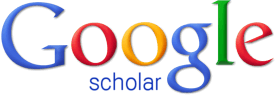 H index=36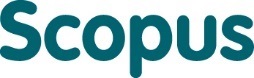 H index=27Effectiveness of Sexual Counseling Using PLISSIT Model to Promote Sexual Function of Women with Spinal Cord Injury: A Randomized Controlled TrialM Rezaei-Fard, R Lotfi, M Rahimzadeh, E Merghati-KhoeiSexuality and Disability 37 (4), 511-5192019Quantitative Analysis of Key Performance Indicators of Green Supply Chain in FMCG Industries Using Non-Linear Fuzzy MethodH Nozari, E Najafi, M Fallah, FH LotfiMathematics 7 (11), 10202019A ranking system based on inverse data envelopment analysisK Soleimani-Chamkhorami, F Hosseinzadeh Lotfi, G Jahanshahloo, ...IMA Journal of Management Mathematics2019Optimizing of an Integrated Production-Distribution System with Probabilistic Parameters in a Multi-Level Supply Chain Network Considering the BackorderH Vanaei, M Sharifi, R Radfar, F Hosseinzadeh Lotfi, A Toloei AshlaghiJournal of Operational Research In Its Applications (Applied Mathematics …2019Effect of counselling on maternal–fetal attachment in unwanted pregnancy: a randomised controlled trialS Jangjoo, R Lotfi, M Assareh, K KabirJournal of reproductive and infant psychology, 1-112019Group multiple criteria ABC inventory classification using the TOPSIS approach extended by Gaussian interval type-2 fuzzy sets and optimization programsA Mohamadghasemi, A Hadi-Vencheh, FH Lotfi, M KhalilzadehScientia Iranica. Transaction E, Industrial Engineering 26 (5), 2988-30062019Group multiple criteria ABC inventory classification using TOPSIS approach extended by Gaussian interval type-2 fuzzy sets and optimization programsA Hadi-Vencheh, A Mohammadghasemi, F Hosseinzadeh Lotfi, ...Scientia Iranica 26 (5), 2988-300612019Evaluation and ranking of rail freight and passenger transportation in same Asian countries with new method in Data Envelopment AnalysisA Salehi, FH Lotfi, MR MalkhalifehJOURNAL OF MATHEMATICAL EXTENSION2019A full investigation of the directional congestion in data envelopment analysisS Khezri, A Dehnokhalaji, F Hosseinzadeh LotfiRAIRO-operations research2019Cost-effectiveness analysis of topiramate versus phenobarbital in the treatment of children with febrile seizure in ShirazH Nemati, H Talebianpour, F Lotfi, NZ Sepehri, K KeshavarzIranian journal of child neurology 13 (4), 109-1202019Ranking of petrochemical companies using preferential voting at unequal levels of voting power through data envelopment analysisH Sharafi, FH Lotfi, G Jahanshahloo, M Rostamy-malkhalifeh, M Soltanifar, ...Mathematical Sciences 13 (3), 287-2972019Comparison of massage and prone position on heart rate and blood oxygen saturation level in preterm neonates hospitalized in neonatal intensive care unit: A randomized …A Elsagh, R Lotfi, S Amiri, HH GooyaIranian journal of nursing and midwifery research 24 (5), 3432019Preserving cost and revenue efficiency through inverse data envelopment analysis modelsK Soleimani-Chamkhorami, F Hosseinzadeh Lotfi, G Reza Jahanshahloo, ...INFOR: Information Systems and Operational Research, 1-182019Data Envelopment Analysis with RFH Lotfi, A Ebrahimnejad, M Vaez-Ghasemi, Z MoghaddasSpringer2019Proposing a Robust Model of Interval Data Envelopment Analysis to Performance Measurement under Double Uncertainty SituationsFS Seyed Esmaeili, M Rostamy-Malkhalifeh, F Hosseinzadeh LotfiJournal of Operational Research In Its Applications (Applied Mathematics …2019Influencing Factors on Buying Health Supplemental Insurance by the Staff of Shiraz University of Medical SciencesZ Kavosi, E Norouz Sarvestani, N Bordbar, M Bayati, F LotfiJournal of Health Management & Informatics 6 (3), 119-1252019Classifying the Customers of Telecommunication Company in order to Identify Profitable Customers Based on Their First Transaction, Using Decision Tree: A Case Study of System 780M Velayati, M Shahriari, F Hosseinzadeh LotfiJournal of Optimization in Industrial Engineering 12 (2), 55-632019The need for a training software among iranian infertile couples: A qualitative studyZHNA Hesari, R Lotfi, B Pouragha, B Badehnoosh, M YazdkhastiInternational journal of fertility & sterility 13 (2), 1182019A complete ranking of decision making units with interval dataS Khezri, GR Jahanshahloo, A Dehnokhalaji, F Hosseinzadeh LotfiInternational Journal of Operational Research2019Centralized DEA-based reallocation of emission permits under cap and trade regulationE Momeni, FH Lotfi, RF Saen, E NajafiJournal of Cleaner Production2019Assessment and budget allocation of Iranian natural gas distribution company-A CSW DEA based modelA Ghazi, FH LotfiSocio-Economic Planning Sciences 66, 112-11822019Practical benchmarking in DEA using artificial DMUsH Didehkhani, FH Lotfi, S Sadi-NezhadJournal of Industrial Engineering International 15 (2), 293-30112019Efficiency Evaluation of a Three-Stage Leader-Follower Model by the Data Envelopment Analysis with Double-Frontier ViewpointSE Najafi, SM Hajimolana, F Hosseinzadeh Lotfi, M Ahadzadeh NaminScientia Iranica2019Providing a model based on auxiliary variables for calculating the efficiency and effectiveness of metro stations in Tehran in the analysis of data coverage with inputs and outputsF Hosseinzadeh Lotfi, M Shahriari, M Vaez-GhasemiJournal of New Researches in Mathematics2019The Effect of Cognitive Behavioral Therapy on Sexual Function in Infertile Women: A Randomized Controlled Clinical TrialM Sahraeian, R Lotfi, M Qorbani, M Faramarzi, F Dinpajooh, ...Journal of sex & marital therapy, 1-112019A Method for Finding the Anchor Points of BCC Model in DEA ContextAA Bani, M Rostamy-Malkhalifeh, FH Lotfi, D AkbarianJOURNAL OF MATHEMATICAL EXTENSION2019Features of the efficiency frontier and its application in Inverse DEA without solving a modelME ADIMI, MR MALKHALIFEH, FH LOTFI, R MEHRJOOJOURNAL OF MATHEMATICAL EXTENSION2019Measuring performance of a three-stage structure using data envelopment analysis and Stackelberg gameE Vaezi, SE Najafi, SM Hajimolana, FH Lotfi, MA NaminJournal of Industrial and Systems Engineering 12 (2), 151-1732019Fuzzy Data Envelopment Analysis Approach for Ranking of Stocks with an Application to Tehran Stock ExchangeP Peykani, E Mohammadi, M Rostamy-Malkhalifeh, F Hosseinzadeh LotfiAdvances in Mathematical Finance and Applications 4 (1), 31-43122019A new linear method to find the congestion hyperplane in DEAME Adimi, M Rostamy-Malkhalifeh, FH Lotfi, R MehrjooMathematical Sciences 13 (1), 43-522019Estimation of Overall Returns to Scale (RTS) of a Frontier Unit Using the Left and Right RTSM Omidi, M Rostamy-Malkhalifeh, A Payan, FH LotfiComputational Economics 53 (2), 633-65512019Environmental assessment and dealing with undesirable outputs: DEA-based approachM Zoriehhabib, M Rostamy-Malkhalifeh, F Hosseinzadeh-LotfiInternational Journal of Mathematical Modelling and Numerical Optimisation 9 …2019Optimal scale sizes in input–output allocative data envelopment analysis modelsH Haghighatpisheh, S Kordrostami, A Amirteimoori, FH LotfiAnnals of Operations Research, 1-222019Emotional maturity and mental health among new couples referred to pre-marriage health center in Karaj, Iran.Z Ghazivakili, R Lotfi, R Norouzinia, K KabirShiraz E Medical Journal 20 (12)2019The impact of senior early assessment model of care on the emergency department's improvement index in a general teaching hospital in southern Iran.A Dehbozorgi, M Sharifi, NZ Jelyani, F Lotfi, RS Mousavi-RoknabadiShiraz E Medical Journal 20 (5)2019Measuring performance of a hybrid system based on imprecise data: Modeling and solution approachesE Vaezi, SE Najafi, MH Molana, F HosseinzadehJournal of Industrial Engineering and Management 6 (2), 214-2392019STUDY OF THE EFFICIENCY OF SPORTS FEDERATIONS USING ANALYSIS DATA ENVELOPMENT (DEA)S Ghotnian, FH Lotfi, F Tojari, A Zarei2019The effect of midwife-oriented group counseling, based on oremâ s model on self-care and empowerment, in primiparous women: A clinical trialM Houshmandpour, Z Mahmoodi, R Lotfi, M Tehranizadeh, K KabirShiraz E Medical Journal 20 (3)2019A new model for calculating the efficiency of existing cement companies with a network structure (an application of data envelopment analysis)MMH DARVISH, LF HOSSEINZADEH, N SHOJAFINANCIAL ENGINEERING AND SECURITIES MANAGEMENT (PORTFOLIO MANAGEMENT) 10 …2019Evaluation of the productivity of hospitals affiliated to lorestan university of medical sciences using the malmquist and the kendrick-creamer indicesS Nouraei Motlagh, H Yusefzadeh, F Lotfi, K Saki, P Astarak, ...Shiraz E-Med J 20 (7), 8522-85312019Effectiveness of sexual counseling using PLISSIT model on sexual function of women with type 2 diabetes mellitus: results from a randomized controlled trialM Mehrabi, R Lotfi, M Rahimzadeh, EM KhoeiInternational Journal of Diabetes in Developing Countries, 1-712019The mediator role of higher order math thinking skills between lower order math thinking in financial affairs and empowering financial employees based on revised bloom taxonomyKSZ ABOALHASANI, A SHAHVARANI, LF HOSSEINZADEHINVESTMENT KNOWLEDGE 7 (2800430), 23-482019Finding closest target for bank branches in the presence of weight restrictions using data envelopment analysisS Razipour-GhalehJough, FH Lotfi, G Jahanshahloo, ...Annals of Operations Research, 1-3332019NO.Graduated Ph.D., StudentsYear1Majed Zohrebandian20042Maasomeh Moradi20053Farzad Rezaei Balf20064Hamed Zhiani Rezaei20065Daryoush Akbarian20066Hadi Bagherzadeh20087Mahnaz Alimardani20088Sevan Sohraee20089Reza Shahverdi200810Zohreh Iravani200811Hanieh Nikoomaram200912Sanaz Ghazi200913Javad Gerami201014Reza Fallahnejhad201015Mohammad Reza Mozaffari201016Mahnaz Ahadzadeh201017Farhad Moradi201018Ali Payan201019Sara Fanati Rashidi201020Mansoreh Kazemimanesh201021Mohammad Reza Shahryari201122Maryam Reshadi201123Mahnaz Mirboloki201124Ali Ebrahimnejad201125Bijhan Rahmani Parchikolaee201126Mortaza Shafiee201127Hadi Shiroyehzad201128Mehrzad Navabakhsh201129Fatemeh Moradi201130Parichehr Zamani201131Sanaz Razmyan201132Nima Hashemi201233Hossein Didehkhani201234Hasti Borgheipour201235Hilda Saleh201236Shahnaz Mohammadi-Majd201237Kobra Gholami201238Nazila Aghaei201239Zahra Ghelejbeighi201240Hamideh Ranjbar201241Yaser Jafari201242Mansour Mohammadpour201243Reza Kargar201344Zohreh Taeb201345Hoda Jahanshahloo201346Zohreh Moghaddas201347Fereshteh Koshki201348Mohsen Vaez Ghasemi201449Sahar Khoshfetrat201450Elsa Shokrollahpour201451Ehsan Zanbouri201452Eskandar Abdollahi201453Masoumeh Hamzei201454Abbas Ghomashi Langroudi201455Amir Mohajeri2015